信阳市财政局文件信财会〔2018〕1号信阳市财政局关于开展2017年度行政事业单位内部控制报告编报工作的通知各县区财政局，市直各部门，各有关单位：为进一步推动我市行政事业单位内部控制建设，根据《行政事业单位内部控制报告管理制度（试行）》（财会〔2017〕1号）和《河南省财政厅关于开展2017年度行政事业单位内部控制报告编报工作的通知》(豫财会〔2018〕1号)等有关要求，决定开展全市2017年度行政事业单位内部控制报告编报工作。现通知如下：　　一、总体要求　　（一）强化组织领导。各县区、各部门要加强对行政事业单位内部控制报告编报工作的组织领导，健全工作机制，明确责任主体，制定工作方案，细化分解任务，明确时间节点，强化协调配合，加大保障力度，推动本县区、本部门各级各类行政事业单位做好内部控制报告编制、审核、报送、分析、使用等工作。　　（二）信息真实完整。各单位要根据本单位内部控制建立与实施的实际情况，按照本通知的要求准确及时编制和报送单位内部控制报告；各县区、各部门应当按照本通知的要求按时审核、汇总并报送汇总内部控制报告。　　（三）开展分析应用。各县区、各部门要坚持需求导向和问题导向，积极开展本地区、本部门内部控制报告的专题分析和评价结果的应用工作，指导和监督所属单位内部控制有关问题的整改，推动所属单位进一步完善内部控制建设工作。（四）加强监督检查。各县区、各部门要加强内部控制报告的监督检查，抽取一定比例，对编报工作和报告内容的真实性、完整性和规范性进行检查。对尚未开展内部控制报告编报工作的单位，应督促有关单位加快推进内部控制编报工作；对工作推进不力、进度迟缓的单位，要督促有关单位加强组织领导，提高编报工作效率；对在编报工作中弄虚作假、报告不实的单位，要及时督促纠正，问题严重的应追究责任。（五）加强考核评价。内控报告编报情况已列入省对我市依法行政年度考核内容，各级财政部门要积极与同级相关部门沟通协调，做好内控报告的考核评价及反馈工作。二、报送要求　　（一）县区财政部门　　各县区财政部门应于2018年3月14日前完成对所属乡镇、办事处及本级部门（不含垂直管理部门）行政事业单位内部控制报告的审核和汇总工作，将本地区行政事业单位内部控制报告报送市财政局（会计科）。财政直管县的内控报告直接报给省财政厅会计处，同时抄送市财政局。　　（二）市直部门市直各部门、各单位应于2018年3月14日前完成本部门、本单位所属行政事业单位内部控制报告的审核和汇总工作，将本部门行政事业单位内部控制报告报送市财政局（会计科）。垂直管理单位应按照要求向上级主管部门单向报送。三、其他事项　　（一）关于2017年度行政事业单位内部控制报告填报软件　　各县区、各部门、各单位应当使用财政部统一下发的2017年度行政事业单位内部控制报告填报软件开展内部控制报告的编制、汇总工作。请在财政部会计司网站（http://kjs.mof.gov.cn/）或河南省财政厅一体化业务数字平台（财政内网）相关栏目，下载2017年度行政事业单位内部控制报告填报软件及有关操作手册和操作讲解视频，按要求填报（2016年填报软件已经失效，请务必使用2017年新版本填报）。　　（二）关于内部控制报告形式　　各县区和各市直部门应当同时报送本地区（部门）纸质版和电子版内部控制报告。　　纸质版报告为本地区（部门）汇总的内部控制报告，报告应当由地区（部门）负责人签章，并加盖汇总单位公章。　　电子版内部控制报告应当从2017年度行政事业单位内部控制报告填报软件导出.jio格式文件，内容包括汇总内部控制报告和纳入汇总范围内各级行政事业单位内控报告。联系人：信阳市财政局会计科   李海斌  史春营联系电话：0376-6699065联系地址：信阳市羊山新区新七大道12号信阳市财政局1-103室电子邮箱：xykuaijike@sina.com技术服务电话：刘勇  15637697888电子邮箱：17216370@qq.com附件：1.2017年度行政事业单位内部控制报告2.2017年度地区（部门）行政事业单位内部控制报告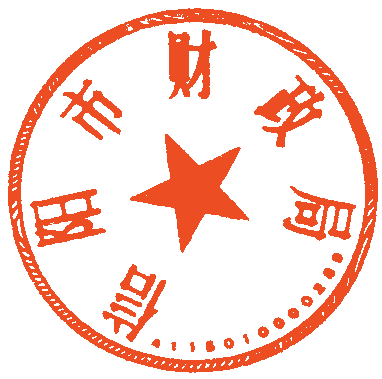 2018年2月24日附件12017年度行政事业单位内部控制报告单位公章单 位 名 称:                     单 位 负 责 人:      (签章)      分管内控负责人:      (签章)      牵头部门负责人:      (签章)      填  表  人:          (签章)      电 话 号 码:                     单 位 地 址:                     邮 政 编 码:                     报 送 日 期:        年    月    日附表：2017年度行政事业单位内部控制报告填报表填写说明一、填报要求此报告由各单位根据本单位内部控制建设情况如实填写。各单位应按照本报告附表（2017年度行政事业单位内部控制报告填报表）在2017年度行政事业单位内部控制报告填报软件中填报相关内容，软件自动生成“2017年行政事业单位内部控制报告”。各单位报送的纸质版内部控制报告仅包括软件自动生成的内部控制报告，附表内容无需报送。二、封面填报方式1.表内的年、月、日一律用公历和阿拉伯数字表示。2.“单位名称”应填写单位的全称；单位填报本级报告时，应在单位名称后加“（本级）”。3.“电话号码”应填写填表人的联系电话号码。4.“报送日期”应填写内控报告单位负责人审批通过时间。5.“组织机构代码”应根据各级技术监督部门核发的机关、团体、事业单位代码证书规定的9位码填写。如果单位只有社会统一信用代码，应填写其中的9位主体标识码（第9位至17位）。6.“隶属关系”由“隶属关系”和“部门标识代码”组成，以9位代码表示。其中，中央单位前六个空格均填零，后三个空格根据国家标准《中央党政机关、人民团体及其他机构代码》（GB/T 4657－2009）编制；地方单位前六个空格根据国家标准《中华人民共和国行政区划代码》（GB/T 2260－2007）编制，后三个空格按照单位财务或归口管理的部门、机构，比照国家标准《中央党政机关、人民团体及其他机构代码》（GB/T 4657－2009）填报。7.“单位预算级次”应按照预算管理权限和经费领拨关系确定预算级次。非预算单位此项填报“无”。8.“预算管理级次”应按照单位预算分级管理的级次选择填写。9.“2017年度支出总额”应与2017年决算数一致，金额单位为“元”，结果保留整数；若单位在填报内部控制报告时点尚未统计出2017年年度支出总额，则填列2016年年度支出总额，并在金额后标注，如“2017年度支出总额:XX元（2016）”，若未标记则默认为2017年金额。三、“附件：2017年度行政事业单位内部控制报告填报表”填报方式（一）单位层面1.“单位内部控制领导小组负责人”中的分管财务领导包括单位总会计师。2.“单位内部控制领导小组会议次数”、“单位主要负责人参加会议次数”、“单位内部控制工作小组会议次数”、“单位开展内部控制专题培训次数”栏填写内容均需附会议纪要等作为佐证材料；若单位内部控制领导小组与工作小组共同召开会议，则每项各计1次。3.“本年是否开展内部控制风险评估”、“是否建立内部控制手册”栏填写内容需附相关佐证材料。4.在“内部控制评价与监督部门”中，若存在多部门参与评价监督的情况，仅勾选内部控制评价与监督的牵头（归口）部门。5.在“内部控制开展进度”中，内部控制建立阶段是指单位六大经济业务领域内部控制制度体系正在建立或已完成建立，但未付诸实施的阶段。内部控制实施阶段是指涵盖六大经济业务领域的内部控制制度体系已完成建立并付诸实施，但尚未采用信息化手段执行的阶段；内部控制信息化阶段是指单位内部控制已进入内部控制实施阶段，并采用信息化手段执行的阶段。（二）业务层面1.在“建立健全内部控制制度情况”栏中，如单位不涉及某项业务领域或业务领域下属的部分环节或类别，则在该项业务领域对应的环节或类别勾选“不适用”。如单位涉及该业务领域及下属环节或类别,需要判断业务领域建立的内部控制制度和流程图中是否细化至相关环节或类别。此部分需附相关业务领域内控制度和流程图等作为佐证材料。2.“内部控制制度执行情况”涉及填写金额的部分，单位为“元”；如单位不涉及某项业务，则在该项评价要点行勾选“不适用”。该部分内容填写需附系统截图或数据来源资料作为佐证材料。各评价要点取数规则如下：（1）“预算业务管理”中的“预算绩效目标设定比例”，主要评价预算项目绩效目标设定情况。“预算项目数”，是指纳入单位项目库管理范围的财政拨款预算事项数，预算项目数统计口径参照中央单位预算目标报送应统计到“项”级，如果单位有更加精细的管理可以按照更细致的分类统计，并标注统计口径。另外，对于跨年度事项，以预算年度为口径，凡根据项目库动态调整要求纳入当期预算安排，且应完成阶段性绩效目标的财政拨款预算事项，均纳入本指标评价范围；该指标建议参考“项目立项申请表及附件”等资料进行填报。“设定绩效目标的预算项目数”，是指根据《财政支出绩效评价管理暂行办法》（财预[2011]285号）要求设定绩效目标的项目数量；该指标建议参考“绩效目标申报表”等资料进行填报。（2）“预算业务管理”中的“预算批复细化程度”，主要评价支出预算金额细化至部门情况。“内部预算分解指标总金额”，是指单位支出预算总金额；该指标建议参考“预算报表”等资料进行填报。“预算细化分解至各部门（或附属单位）项目的指标金额”，是指结合业务实际开展计划，严格按照功能科目和经济科目分类要求，将支出预算细化至资金使用责任主体的金额。该指标建议参考“预算指标内部分解表”等资料进行填报。（3）“预算业务管理”中的“预算执行控制程度”，主要评价预算分析执行情况。“预算执行分析的月份数”，是指进行预算分析的月份数量；该指标建议参考“执行分析报告”等分析类资料进行填报。（4）“预算业务管理”中的“绩效评价工作执行情况”，主要评价预算项目进行绩效评价情况。 “预算项目总数”，参考“预算绩效目标设定比例”对应的数据一进行填报。“实际绩效评价的项目数”，是指预算执行事后绩效评价项目，而非事前预算绩效目标审定项目。对于仅对部分内容进行绩效评价的项目，不计入实施绩效评价项目数。对于跨年度执行的预算项目，可以在统计中剔除。该指标建议参考“项目绩效评价报告”等资料进行填报。（5）“收支业务管理”中的“非税收入管控情况”，适用于存在非税收入的行政事业单位。主要评价非税收入上缴情况。“应上缴非税收入”，是指存在非税收入上缴职能的单位，按照规定项目和标准征收政府非税收入的金额；该指标建议单位根据非税收入相关规定结合本单位收入情况进行计算。“实际上缴非税收入”，是指单位报告年度实际上交的非税收入；该指标建议参考“会计记录”等资料进行填报。（6）“收支业务管理”中的“支出管控情况”，主要评价支出预算实际执行情况。“财政资金支出预算批复总金额”，是指单位“二下数”与预算追加数合计金额；该指标建议参考“预算调整记录、预算批复表”等资料进行填报。“财政资金支出金额”，是指报告年度单位实际执行支出财政资金金额；该指标建议参考“决算报表”等资料进行填报。（7）“政府采购业务管理”中的“采购预算完成情况”，主要评价采购预算实际执行情况。“本年采购预算金额”，是指本年度部门预算批复中的政府采购预算金额和预算执行中调剂的政府采购预算金额合计，包括货物、工程、服务的政府采购预算金额。 “本年实际采购金额”，是指依据政府采购预算，按照政府采购有关程序组织完成采购活动后的采购金额，包括货物、工程、服务的采购金额。“本年采购预算金额”和“本年实际采购金额”建议参考本单位填报的“政府采购信息统计报表”进行填报。（8）“资产管理”中的“国有资产安全性”，主要评价单位资产处置管理情况。“处置资产入账价值”，是指报告年度发生的资产处置事项的入账金额；该指标建议参考“资产处置清单、会计记录”等资料进行填报。“合规处置资产入账价值”，是指报告年度处置事项中按照资产处置要求执行的处置事项入账金额。资产处置要求包括：一是资产处置年限、性能等标准制定合理合规，被处置资产经论证满足处置要求；二是资产处置严格按照审核审批程序办理手续，有相应的资产处置审批单予以佐证；三是资产处置实物账与资产处置财务账已进行账务处理；四是处置收入已登记入账且计价准确，严格按照外部制度规范及内部管理的要求；该指标建议参考“资产处置清单、会计记录”等资料进行填报。（9）“资产管理”中的“资产配置预算完成率”，主要评价资产配置预算完成情况。“行政办公资产配置预算数”，是指报告年度单位对于资产配置的预算数额；该指标建议参考“预算报表、预算指标内部分解表”等资料进行填报。“行政办公资产配置总金额”，是指报告年度单位在资产配置中的资产实际入账价值；该指标建议参考“资产配置账面价值（会计报表）、资产配置记录”等资料进行填报。（10）“资产管理”中的“人均行政资产配置情况”，主要评价行政资产配置管理情况。“单位编制人数”，是指经政府编制管理部门核定的人员编制数，包括工勤编制人数；该指标建议参考“三定方案”等资料进行填报。“本年年底资产总额”，是指2017年年底行政办公资产会计账面总金额。通用办公设备、家具资产范围参照《中央行政单位通用办公设备家具配置标准》相关规定；该指标建议参考“资产清查报告”等资料进行填报。（11）“建设项目管理”中的“建设项目资金控制情况”，主要评价建设项目投资管理情况。“批准的概算投资额”，是指当期已完工并办理项目决算的建设项目的概算投资额，既包括项目立项时批复的概算数，也包括在项目实施过程中项目变更导致的预算调整数；该指标建议参考“项目概算批复表”等资料进行填报。“建设项目决算投资额”，是指单位当期建设项目决算金额；该指标建议参考“项目决算表”等资料进行填报。若单位评价期间不存在已完工项目，该指标作为不适用指标。（12）“建设项目管理”中的“投资计划完成情况”，主要评价建设项目投资计划完成情况。“年度投资计划”，是指以预算年度为统计口径的建设项目计划投资额；该指标建议参考“投资计划、预算报表”等资料进行填报。“年度实际投资额”，是指以预算年度为统计口径的建设项目实际投资额；该指标建议参考“工程结算记录、决算报表”等资料进行填报。（13）“合同管理”中的“合同订立规范情况”，主要评价合同订立管理情况。“合同总个数”，是指单位报告年度签订合同的数量；该指标建议参考“合同台账”等资料进行填报。“合同审批个数”，按照合同管理要求严格依规审核审批合同的数量。合同审核审批应按照分级授权要求执行，重大合同的审核审批要有策划调查文件、会议纪要等文本作为佐证，其中，重大合同标准以各单位合同管理办法中确定的重大合同为标准；该指标建议参考“合同审批表、会议纪要”等资料进行填报。四、经验、问题、计划和建议1.“内部控制工作的经验、做法及取得的成效”栏中应主要填写单位在建立与实施内部控制的过程中总结出的经验、做法，以及在预算业务管理、收支业务管理、政府采购业务管理、资产管理、建设项目管理、合同管理等业务领域中建立与实施内部控制后取得的成效。2.“内部控制工作中存在的问题与遇到的困难”栏中应主要填写单位在建立与实施内部控制过程中出现的问题、单位在自我评价过程中发现的问题以及工作中遇到的困难。纪检、巡视、审计、财政检查等外部检查发现的与本单位预算业务管理、收支业务管理、政府采购业务管理、资产管理、建设项目管理、合同管理等经济业务领域相关的内部控制问题，也应一并反映。附件22017年度地区（部门）行政事业单位内部控制报告  汇总单位公章地区（部门）名称:                   汇总单位负责人:      (签章)         牵头部门负责人:      (签章)         填  表  人:          (签章)         电 话 号 码:                        单 位 地 址:                        邮 政 编 码:                        报 送 日 期:         年     月     日 XX地区（部门）行政事业单位内部控制报告为贯彻落实《财政部关于全面推进行政事业单位内部控制建设的指导意见》（财会〔2015〕24号）的有关精神，依据《行政事业单位内部控制规范（试行）》（财会〔2012〕21号）和《行政事业单位内部控制报告管理制度（试行）》（财会计〔2017〕1号）的有关规定，现将本地区（部门）2017年行政事业单位内部控制工作情况报告如下：一、组织开展内部控制建立与实施工作的总体情况（一）本地区(部门)对内部控制建立与实施工作的组织情况。（二）本地区(部门)对内部控制建立与实施工作的动员情况。（三）本地区(部门)对内部控制建立与实施工作的部署情况。（四）所属单位的落实及执行情况等。二、组织开展内部控制工作的主要方法、经验和做法（一）地区（部门）层面工作协调机制的建立情况。（二）地区（部门）层面组织开展内部控制工作的工作方案。（三）地区（部门）层面的内部控制评价与监督情况。（四）在组织本地区（部门）所属单位建立与实施内部控制的过程中总结出的经验、做法等。三、开展内部控制工作取得的成效（一）本地区（部门）在内部控制意识及管理水平上的整体成效。（二）本地区（部门）在预算业务管理、收支业务管理、政府采购业务管理、资产管理、建设项目管理及合同管理在内的六大经济业务领域中建立与实施内部控制后取得的整体成效。（三）本地区教育、医疗和科研行业在预算业务管理、收支业务管理、政府采购业务管理、资产管理、建设项目管理及合同管理在内的六大经济业务领域中建立与实施内部控制后取得的整体成效。（四）本地区（部门）在内部控制评价与监督中取得的整体成效。四、下一步工作计划（一）本地区（部门）拟采取的进一步推进内部控制工作的计划，一般应包括工作计划中工作的牵头单位或部门、相关时间规划、拟实现的阶段性目标及实现各阶段性目标的工作方案等内容。（二）本地区教育、医疗和科研行业拟采取的进一步推进内部控制工作的计划，一般应包括工作计划中工作的牵头单位或部门、相关时间规划、拟实现的阶段性目标及实现各阶段性目标的工作方案等内容。（三）本地区（部门）针对纪检、巡视、审计、财政检查等外部检查中发现的问题，将内部控制作为整改措施的有关情况及实施效果。五、意见及建议本地区（部门）所属单位在内部控制推进过程中提出的对内部控制工作的意见及建议。六、典型案例本地区（部门）按单位类别（行政单位、教育事业单位、科学事业单位、文化事业单位、卫生事业单位、其他单位）推荐可复制、可推广的行政事业单位内部控制建立与实施典型案例，包括单位名称及案例名称，以上六种类型单位的案例每类不超过3家。附表：地区（部门）行政事业单位内部控制情况汇总表（2017）附表：地区（部门）行政事业单位内部控制情况汇总表（2017）填写说明此报告由地方各级财政部门按本地区所属单位的情况如实填写，并对所填情况的真实性、完整性负责；或由各行政主管部门按本部门所属单位的情况如实填写，并对所填情况的真实性、完整性负责。表内的年、月、日一律用公历和阿拉伯数字表示。“电话号码”应填写填表人的联系电话号码。如内部控制工作方案、典型案例等内容较多，无法在报告中详述的，可作为报告附件一并报送，并在报告中的相应位置作简要说明。组织机构代码：□□□□□□□□□组织机构代码：□□□□□□□□□组织机构代码：□□□□□□□□□组织机构代码：□□□□□□□□□组织机构代码：□□□□□□□□□组织机构代码：□□□□□□□□□组织机构代码：□□□□□□□□□隶属关系（国家标准：隶属关系-部门标识代码）：□□□□□□□□□隶属关系（国家标准：隶属关系-部门标识代码）：□□□□□□□□□隶属关系（国家标准：隶属关系-部门标识代码）：□□□□□□□□□隶属关系（国家标准：隶属关系-部门标识代码）：□□□□□□□□□隶属关系（国家标准：隶属关系-部门标识代码）：□□□□□□□□□隶属关系（国家标准：隶属关系-部门标识代码）：□□□□□□□□□隶属关系（国家标准：隶属关系-部门标识代码）：□□□□□□□□□单位预算级次：□单位预算级次：□单位预算级次：□单位预算级次：□单位预算级次：□单位预算级次：□单位预算级次：□单位所在地区（国家标准：行政区划代码）：□□□□□□单位所在地区（国家标准：行政区划代码）：□□□□□□单位所在地区（国家标准：行政区划代码）：□□□□□□单位所在地区（国家标准：行政区划代码）：□□□□□□单位所在地区（国家标准：行政区划代码）：□□□□□□单位所在地区（国家标准：行政区划代码）：□□□□□□单位所在地区（国家标准：行政区划代码）：□□□□□□单位基本性质：□□（10.行政单位 21.参照公务员法管理事业单位 22.财政补助事业单位 23.经费自理事业单位 90.其他单位）单位基本性质：□□（10.行政单位 21.参照公务员法管理事业单位 22.财政补助事业单位 23.经费自理事业单位 90.其他单位）单位基本性质：□□（10.行政单位 21.参照公务员法管理事业单位 22.财政补助事业单位 23.经费自理事业单位 90.其他单位）单位基本性质：□□（10.行政单位 21.参照公务员法管理事业单位 22.财政补助事业单位 23.经费自理事业单位 90.其他单位）单位基本性质：□□（10.行政单位 21.参照公务员法管理事业单位 22.财政补助事业单位 23.经费自理事业单位 90.其他单位）单位基本性质：□□（10.行政单位 21.参照公务员法管理事业单位 22.财政补助事业单位 23.经费自理事业单位 90.其他单位）单位基本性质：□□（10.行政单位 21.参照公务员法管理事业单位 22.财政补助事业单位 23.经费自理事业单位 90.其他单位）预算管理级次：□□（10．中央级 20.省级 30.地（市）级 40.县级 50.乡镇级  ）预算管理级次：□□（10．中央级 20.省级 30.地（市）级 40.县级 50.乡镇级  ）预算管理级次：□□（10．中央级 20.省级 30.地（市）级 40.县级 50.乡镇级  ）预算管理级次：□□（10．中央级 20.省级 30.地（市）级 40.县级 50.乡镇级  ）预算管理级次：□□（10．中央级 20.省级 30.地（市）级 40.县级 50.乡镇级  ）预算管理级次：□□（10．中央级 20.省级 30.地（市）级 40.县级 50.乡镇级  ）预算管理级次：□□（10．中央级 20.省级 30.地（市）级 40.县级 50.乡镇级  ）支出功能分类：支出功能分类：支出功能分类：支出功能分类：支出功能分类：支出功能分类：支出功能分类：支出功能分类：支出功能分类：支出功能分类：支出功能分类：支出功能分类：支出功能分类：支出功能分类：内设机构数量:内设机构数量:内设机构数量:内设机构数量:内设机构数量:内设机构数量:2017年度支出总额:2017年度支出总额:2017年度支出总额:2017年度支出总额:2017年度支出总额:2017年度支出总额:2017年度支出总额:2017年度支出总额:年末实有人数:年末实有人数:年末实有人数:年末实有人数:年末实有人数:年末实有人数:单位编制人数:单位编制人数:单位编制人数:单位编制人数:单位编制人数:单位编制人数:单位编制人数:单位编制人数:一、单位内部控制情况总体评价一、单位内部控制情况总体评价一、单位内部控制情况总体评价一、单位内部控制情况总体评价一、单位内部控制情况总体评价一、单位内部控制情况总体评价一、单位内部控制情况总体评价一、单位内部控制情况总体评价一、单位内部控制情况总体评价一、单位内部控制情况总体评价一、单位内部控制情况总体评价一、单位内部控制情况总体评价一、单位内部控制情况总体评价一、单位内部控制情况总体评价本单位内控总体运行情况：本单位内控总体运行情况：本单位内控总体运行情况：本单位内控总体运行情况：本单位内控总体运行情况：本单位内控总体运行情况：本单位内控总体运行情况：本单位内控总体运行情况：本单位内控总体运行情况：本单位内控总体运行情况：本单位内控总体运行情况：本单位内控总体运行情况：本单位内控总体运行情况：本单位内控总体运行情况：二、单位内部控制总体成果二、单位内部控制总体成果二、单位内部控制总体成果二、单位内部控制总体成果二、单位内部控制总体成果二、单位内部控制总体成果二、单位内部控制总体成果二、单位内部控制总体成果二、单位内部控制总体成果二、单位内部控制总体成果二、单位内部控制总体成果二、单位内部控制总体成果二、单位内部控制总体成果二、单位内部控制总体成果（一）单位层面（一）单位层面（一）单位层面（一）单位层面（一）单位层面（一）单位层面（一）单位层面（一）单位层面（一）单位层面（一）单位层面（一）单位层面（一）单位层面（一）单位层面（一）单位层面1.单位内部控制领导小组负责人1.单位内部控制领导小组负责人1.单位内部控制领导小组负责人1.单位内部控制领导小组负责人2.单位内部控制领导小组会议次数2.单位内部控制领导小组会议次数3.单位主要负责人参加会议次数4.班子成员是否在单位内部控制领导机构中任职4.班子成员是否在单位内部控制领导机构中任职4.班子成员是否在单位内部控制领导机构中任职4.班子成员是否在单位内部控制领导机构中任职5.单位内部控制工作小组负责人5.单位内部控制工作小组负责人6.单位内部控制工作小组会议次数7.单位开展内部控制专题培训次数7.单位开展内部控制专题培训次数7.单位开展内部控制专题培训次数7.单位开展内部控制专题培训次数8.本年是否开展内部控制风险评估8.本年是否开展内部控制风险评估9.是否建立内部控制手册10.内部控制牵头部门10.内部控制牵头部门10.内部控制牵头部门10.内部控制牵头部门11.内部控制评价与监督部门11.内部控制评价与监督部门12.内部控制建设方式13.内部控制开展进度13.内部控制开展进度13.内部控制开展进度13.内部控制开展进度14.内部控制适用的管理业务领域14.内部控制适用的管理业务领域14.内部控制适用的管理业务领域14.内部控制适用的管理业务领域15.内控信息系统涵盖业务领域15.内控信息系统涵盖业务领域15.内控信息系统涵盖业务领域15.内控信息系统涵盖业务领域（二）业务层面（二）业务层面（二）业务层面（二）业务层面（二）业务层面（二）业务层面（二）业务层面（二）业务层面（二）业务层面（二）业务层面（二）业务层面（二）业务层面（二）业务层面（二）业务层面权力集中的重点领域和关键岗位建立制衡机制的情况权力集中的重点领域和关键岗位建立制衡机制的情况权力集中的重点领域和关键岗位建立制衡机制的情况权力集中的重点领域和关键岗位建立制衡机制的情况权力集中的重点领域和关键岗位建立制衡机制的情况权力集中的重点领域和关键岗位建立制衡机制的情况权力集中的重点领域和关键岗位建立制衡机制的情况权力集中的重点领域和关键岗位建立制衡机制的情况权力集中的重点领域和关键岗位建立制衡机制的情况权力集中的重点领域和关键岗位建立制衡机制的情况权力集中的重点领域和关键岗位建立制衡机制的情况权力集中的重点领域和关键岗位建立制衡机制的情况权力集中的重点领域和关键岗位建立制衡机制的情况权力集中的重点领域和关键岗位建立制衡机制的情况1.分事行权1.分事行权1.分事行权1.分事行权1.分事行权2.分岗设权2.分岗设权2.分岗设权2.分岗设权2.分岗设权3.分级授权3.分级授权3.分级授权3.分级授权3.分级授权4.定期轮岗4.定期轮岗4.定期轮岗4.定期轮岗4.定期轮岗5.专项审计5.专项审计5.专项审计5.专项审计5.专项审计内部控制流程与制度建立情况内部控制流程与制度建立情况内部控制流程与制度建立情况内部控制流程与制度建立情况内部控制流程与制度建立情况内部控制流程与制度建立情况内部控制流程与制度建立情况内部控制流程与制度建立情况内部控制流程与制度建立情况内部控制流程与制度建立情况内部控制流程与制度建立情况内部控制流程与制度建立情况内部控制流程与制度建立情况内部控制流程与制度建立情况1.内控流程建立领域1.内控流程建立领域1.内控流程建立领域2.内控流程未建立领域2.内控流程未建立领域2.内控流程未建立领域3.内控制度建立领域3.内控制度建立领域3.内控制度建立领域4.内控制度未建立领域4.内控制度未建立领域4.内控制度未建立领域职责分离和主要风险管控情况职责分离和主要风险管控情况职责分离和主要风险管控情况职责分离和主要风险管控情况职责分离和主要风险管控情况职责分离和主要风险管控情况职责分离和主要风险管控情况职责分离和主要风险管控情况职责分离和主要风险管控情况职责分离和主要风险管控情况职责分离和主要风险管控情况职责分离和主要风险管控情况职责分离和主要风险管控情况职责分离和主要风险管控情况业务类型业务类型业务类型业务类型业务类型业务类型工作职责分离情况工作职责分离情况工作职责分离情况工作职责分离情况主要管控风险点主要管控风险点主要管控风险点主要管控风险点1.预算业务管理1.预算业务管理1.预算业务管理1.预算业务管理1.预算业务管理1.预算业务管理2.收支业务管理2.收支业务管理2.收支业务管理2.收支业务管理2.收支业务管理2.收支业务管理3.政府采购业务管理3.政府采购业务管理3.政府采购业务管理3.政府采购业务管理3.政府采购业务管理3.政府采购业务管理4.资产管理4.资产管理4.资产管理4.资产管理4.资产管理4.资产管理5.建设项目管理5.建设项目管理5.建设项目管理5.建设项目管理5.建设项目管理5.建设项目管理6.合同管理6.合同管理6.合同管理6.合同管理6.合同管理6.合同管理内部控制制度执行情况内部控制制度执行情况内部控制制度执行情况内部控制制度执行情况内部控制制度执行情况内部控制制度执行情况内部控制制度执行情况内部控制制度执行情况内部控制制度执行情况内部控制制度执行情况内部控制制度执行情况内部控制制度执行情况内部控制制度执行情况内部控制制度执行情况业务类型业务类型评价要点评价要点评价要点评价要点评价要点评价要点评价要点评价指标结果/指标值评价指标结果/指标值评价指标结果/指标值评价指标结果/指标值评价指标结果/指标值预算业务管理预算业务管理1.预算绩效目标设定比例1.预算绩效目标设定比例1.预算绩效目标设定比例1.预算绩效目标设定比例1.预算绩效目标设定比例1.预算绩效目标设定比例1.预算绩效目标设定比例预算业务管理预算业务管理2.预算批复细化程度2.预算批复细化程度2.预算批复细化程度2.预算批复细化程度2.预算批复细化程度2.预算批复细化程度2.预算批复细化程度预算业务管理预算业务管理3.预算执行控制程度3.预算执行控制程度3.预算执行控制程度3.预算执行控制程度3.预算执行控制程度3.预算执行控制程度3.预算执行控制程度预算业务管理预算业务管理4.绩效评价工作执行情况4.绩效评价工作执行情况4.绩效评价工作执行情况4.绩效评价工作执行情况4.绩效评价工作执行情况4.绩效评价工作执行情况4.绩效评价工作执行情况收支业务管理收支业务管理1.非税收入管控情况1.非税收入管控情况1.非税收入管控情况1.非税收入管控情况1.非税收入管控情况1.非税收入管控情况1.非税收入管控情况收支业务管理收支业务管理2.支出管控情况2.支出管控情况2.支出管控情况2.支出管控情况2.支出管控情况2.支出管控情况2.支出管控情况政府采购业务管理政府采购业务管理1.采购预算完成情况1.采购预算完成情况1.采购预算完成情况1.采购预算完成情况1.采购预算完成情况1.采购预算完成情况1.采购预算完成情况资产管理资产管理1.国有资产安全性1.国有资产安全性1.国有资产安全性1.国有资产安全性1.国有资产安全性1.国有资产安全性1.国有资产安全性资产管理资产管理2.资产配置预算完成率2.资产配置预算完成率2.资产配置预算完成率2.资产配置预算完成率2.资产配置预算完成率2.资产配置预算完成率2.资产配置预算完成率资产管理资产管理3.人均行政资产配置情况3.人均行政资产配置情况3.人均行政资产配置情况3.人均行政资产配置情况3.人均行政资产配置情况3.人均行政资产配置情况3.人均行政资产配置情况建设项目管理建设项目管理1.建设项目资金控制情况1.建设项目资金控制情况1.建设项目资金控制情况1.建设项目资金控制情况1.建设项目资金控制情况1.建设项目资金控制情况1.建设项目资金控制情况建设项目管理建设项目管理2.投资计划完成情况2.投资计划完成情况2.投资计划完成情况2.投资计划完成情况2.投资计划完成情况2.投资计划完成情况2.投资计划完成情况合同管理合同管理1.合同订立规范情况 1.合同订立规范情况 1.合同订立规范情况 1.合同订立规范情况 1.合同订立规范情况 1.合同订立规范情况 1.合同订立规范情况 （三）内部控制工作的经验、做法及取得的成效（三）内部控制工作的经验、做法及取得的成效（三）内部控制工作的经验、做法及取得的成效（三）内部控制工作的经验、做法及取得的成效（三）内部控制工作的经验、做法及取得的成效（三）内部控制工作的经验、做法及取得的成效（三）内部控制工作的经验、做法及取得的成效（三）内部控制工作的经验、做法及取得的成效（三）内部控制工作的经验、做法及取得的成效（三）内部控制工作的经验、做法及取得的成效（三）内部控制工作的经验、做法及取得的成效（三）内部控制工作的经验、做法及取得的成效（三）内部控制工作的经验、做法及取得的成效（三）内部控制工作的经验、做法及取得的成效（四）内部控制工作中存在的问题与遇到的困难（四）内部控制工作中存在的问题与遇到的困难（四）内部控制工作中存在的问题与遇到的困难（四）内部控制工作中存在的问题与遇到的困难（四）内部控制工作中存在的问题与遇到的困难（四）内部控制工作中存在的问题与遇到的困难（四）内部控制工作中存在的问题与遇到的困难（四）内部控制工作中存在的问题与遇到的困难（四）内部控制工作中存在的问题与遇到的困难（四）内部控制工作中存在的问题与遇到的困难（四）内部控制工作中存在的问题与遇到的困难（四）内部控制工作中存在的问题与遇到的困难（四）内部控制工作中存在的问题与遇到的困难（四）内部控制工作中存在的问题与遇到的困难（五）下一步内部控制工作计划（五）下一步内部控制工作计划（五）下一步内部控制工作计划（五）下一步内部控制工作计划（五）下一步内部控制工作计划（五）下一步内部控制工作计划（五）下一步内部控制工作计划（五）下一步内部控制工作计划（五）下一步内部控制工作计划（五）下一步内部控制工作计划（五）下一步内部控制工作计划（五）下一步内部控制工作计划（五）下一步内部控制工作计划（五）下一步内部控制工作计划（六）对当前行政事业单位内部控制工作的意见或建议（六）对当前行政事业单位内部控制工作的意见或建议（六）对当前行政事业单位内部控制工作的意见或建议（六）对当前行政事业单位内部控制工作的意见或建议（六）对当前行政事业单位内部控制工作的意见或建议（六）对当前行政事业单位内部控制工作的意见或建议（六）对当前行政事业单位内部控制工作的意见或建议（六）对当前行政事业单位内部控制工作的意见或建议（六）对当前行政事业单位内部控制工作的意见或建议（六）对当前行政事业单位内部控制工作的意见或建议（六）对当前行政事业单位内部控制工作的意见或建议（六）对当前行政事业单位内部控制工作的意见或建议（六）对当前行政事业单位内部控制工作的意见或建议（六）对当前行政事业单位内部控制工作的意见或建议三、单位内部控制存在问题和建议三、单位内部控制存在问题和建议三、单位内部控制存在问题和建议三、单位内部控制存在问题和建议三、单位内部控制存在问题和建议三、单位内部控制存在问题和建议三、单位内部控制存在问题和建议三、单位内部控制存在问题和建议三、单位内部控制存在问题和建议三、单位内部控制存在问题和建议三、单位内部控制存在问题和建议三、单位内部控制存在问题和建议三、单位内部控制存在问题和建议三、单位内部控制存在问题和建议问题领域问题分类问题分类问题分类问题分类存在问题存在问题存在问题存在问题存在问题存在问题完善建议完善建议完善建议单位层面1.单位对内部控制的重视程度1.单位对内部控制的重视程度1.单位对内部控制的重视程度1.单位对内部控制的重视程度单位层面2.内部控制组织机构 2.内部控制组织机构 2.内部控制组织机构 2.内部控制组织机构 单位层面3.重点领域和关键岗位制衡机制建设3.重点领域和关键岗位制衡机制建设3.重点领域和关键岗位制衡机制建设3.重点领域和关键岗位制衡机制建设单位层面4.内部控制评价监督4.内部控制评价监督4.内部控制评价监督4.内部控制评价监督单位层面5.内部控制信息化5.内部控制信息化5.内部控制信息化5.内部控制信息化单位层面6.工作职责分离6.工作职责分离6.工作职责分离6.工作职责分离预算业务管理1.建立健全内部控制制度1.建立健全内部控制制度1.建立健全内部控制制度1.建立健全内部控制制度预算业务管理2.内部控制制度执行2.内部控制制度执行2.内部控制制度执行2.内部控制制度执行收支业务管理1.建立健全内部控制制度1.建立健全内部控制制度1.建立健全内部控制制度1.建立健全内部控制制度收支业务管理2.内部控制制度执行2.内部控制制度执行2.内部控制制度执行2.内部控制制度执行政府采购业务管理1.建立健全内部控制制度1.建立健全内部控制制度1.建立健全内部控制制度1.建立健全内部控制制度政府采购业务管理2.内部控制制度执行2.内部控制制度执行2.内部控制制度执行2.内部控制制度执行资产管理1.建立健全内部控制制度1.建立健全内部控制制度1.建立健全内部控制制度1.建立健全内部控制制度资产管理2.内部控制制度执行2.内部控制制度执行2.内部控制制度执行2.内部控制制度执行建设项目管理1.建立健全内部控制制度1.建立健全内部控制制度1.建立健全内部控制制度1.建立健全内部控制制度建设项目管理2.内部控制制度执行2.内部控制制度执行2.内部控制制度执行2.内部控制制度执行合同管理1.建立健全内部控制制度1.建立健全内部控制制度1.建立健全内部控制制度1.建立健全内部控制制度合同管理2.内部控制制度执行2.内部控制制度执行2.内部控制制度执行2.内部控制制度执行一、单位层面一、单位层面一、单位层面一、单位层面一、单位层面一、单位层面一、单位层面一、单位层面一、单位层面一、单位层面一、单位层面一、单位层面一、单位层面一、单位层面一、单位层面一、单位层面一、单位层面一、单位层面一、单位层面一、单位层面一、单位层面一、单位层面一、单位层面一、单位层面一、单位层面一、单位层面单位内部控制领导小组负责人单位内部控制领导小组负责人单位内部控制领导小组负责人单位内部控制领导小组负责人单位内部控制领导小组负责人单位内部控制领导小组负责人单位一把手（法人）□  分管财务领导□  其他分管领导□  未成立内部控制领导小组□单位一把手（法人）□  分管财务领导□  其他分管领导□  未成立内部控制领导小组□单位一把手（法人）□  分管财务领导□  其他分管领导□  未成立内部控制领导小组□单位一把手（法人）□  分管财务领导□  其他分管领导□  未成立内部控制领导小组□单位一把手（法人）□  分管财务领导□  其他分管领导□  未成立内部控制领导小组□单位一把手（法人）□  分管财务领导□  其他分管领导□  未成立内部控制领导小组□单位一把手（法人）□  分管财务领导□  其他分管领导□  未成立内部控制领导小组□单位一把手（法人）□  分管财务领导□  其他分管领导□  未成立内部控制领导小组□单位一把手（法人）□  分管财务领导□  其他分管领导□  未成立内部控制领导小组□单位一把手（法人）□  分管财务领导□  其他分管领导□  未成立内部控制领导小组□单位一把手（法人）□  分管财务领导□  其他分管领导□  未成立内部控制领导小组□单位一把手（法人）□  分管财务领导□  其他分管领导□  未成立内部控制领导小组□单位一把手（法人）□  分管财务领导□  其他分管领导□  未成立内部控制领导小组□单位一把手（法人）□  分管财务领导□  其他分管领导□  未成立内部控制领导小组□单位一把手（法人）□  分管财务领导□  其他分管领导□  未成立内部控制领导小组□单位一把手（法人）□  分管财务领导□  其他分管领导□  未成立内部控制领导小组□单位一把手（法人）□  分管财务领导□  其他分管领导□  未成立内部控制领导小组□单位一把手（法人）□  分管财务领导□  其他分管领导□  未成立内部控制领导小组□单位一把手（法人）□  分管财务领导□  其他分管领导□  未成立内部控制领导小组□单位一把手（法人）□  分管财务领导□  其他分管领导□  未成立内部控制领导小组□单位内部控制领导小组会议次数单位内部控制领导小组会议次数单位内部控制领导小组会议次数单位内部控制领导小组会议次数单位内部控制领导小组会议次数单位内部控制领导小组会议次数0次□  1次□  2次及以上□0次□  1次□  2次及以上□0次□  1次□  2次及以上□0次□  1次□  2次及以上□0次□  1次□  2次及以上□0次□  1次□  2次及以上□单位主要负责人参加会议次数单位主要负责人参加会议次数单位主要负责人参加会议次数单位主要负责人参加会议次数单位主要负责人参加会议次数单位主要负责人参加会议次数单位主要负责人参加会议次数单位主要负责人参加会议次数0次□ 1次□ 2次及以上□0次□ 1次□ 2次及以上□0次□ 1次□ 2次及以上□0次□ 1次□ 2次及以上□0次□ 1次□ 2次及以上□0次□ 1次□ 2次及以上□班子成员是否在单位内部控制领导机构中任职班子成员是否在单位内部控制领导机构中任职班子成员是否在单位内部控制领导机构中任职班子成员是否在单位内部控制领导机构中任职班子成员是否在单位内部控制领导机构中任职班子成员是否在单位内部控制领导机构中任职是□  否□如是，请详列姓名及行政职务：是□  否□如是，请详列姓名及行政职务：是□  否□如是，请详列姓名及行政职务：是□  否□如是，请详列姓名及行政职务：是□  否□如是，请详列姓名及行政职务：是□  否□如是，请详列姓名及行政职务：是□  否□如是，请详列姓名及行政职务：是□  否□如是，请详列姓名及行政职务：是□  否□如是，请详列姓名及行政职务：是□  否□如是，请详列姓名及行政职务：是□  否□如是，请详列姓名及行政职务：是□  否□如是，请详列姓名及行政职务：是□  否□如是，请详列姓名及行政职务：是□  否□如是，请详列姓名及行政职务：是□  否□如是，请详列姓名及行政职务：是□  否□如是，请详列姓名及行政职务：是□  否□如是，请详列姓名及行政职务：是□  否□如是，请详列姓名及行政职务：是□  否□如是，请详列姓名及行政职务：是□  否□如是，请详列姓名及行政职务：单位内部控制工作小组负责人单位内部控制工作小组负责人单位内部控制工作小组负责人单位内部控制工作小组负责人单位内部控制工作小组负责人单位内部控制工作小组负责人单位一把手（法人）□ 分管领导□ 牵头部门负责人□ 其他负责人□ 未成立内部控制工作小组□单位一把手（法人）□ 分管领导□ 牵头部门负责人□ 其他负责人□ 未成立内部控制工作小组□单位一把手（法人）□ 分管领导□ 牵头部门负责人□ 其他负责人□ 未成立内部控制工作小组□单位一把手（法人）□ 分管领导□ 牵头部门负责人□ 其他负责人□ 未成立内部控制工作小组□单位一把手（法人）□ 分管领导□ 牵头部门负责人□ 其他负责人□ 未成立内部控制工作小组□单位一把手（法人）□ 分管领导□ 牵头部门负责人□ 其他负责人□ 未成立内部控制工作小组□单位一把手（法人）□ 分管领导□ 牵头部门负责人□ 其他负责人□ 未成立内部控制工作小组□单位一把手（法人）□ 分管领导□ 牵头部门负责人□ 其他负责人□ 未成立内部控制工作小组□单位一把手（法人）□ 分管领导□ 牵头部门负责人□ 其他负责人□ 未成立内部控制工作小组□单位一把手（法人）□ 分管领导□ 牵头部门负责人□ 其他负责人□ 未成立内部控制工作小组□单位一把手（法人）□ 分管领导□ 牵头部门负责人□ 其他负责人□ 未成立内部控制工作小组□单位一把手（法人）□ 分管领导□ 牵头部门负责人□ 其他负责人□ 未成立内部控制工作小组□单位一把手（法人）□ 分管领导□ 牵头部门负责人□ 其他负责人□ 未成立内部控制工作小组□单位一把手（法人）□ 分管领导□ 牵头部门负责人□ 其他负责人□ 未成立内部控制工作小组□单位一把手（法人）□ 分管领导□ 牵头部门负责人□ 其他负责人□ 未成立内部控制工作小组□单位一把手（法人）□ 分管领导□ 牵头部门负责人□ 其他负责人□ 未成立内部控制工作小组□单位一把手（法人）□ 分管领导□ 牵头部门负责人□ 其他负责人□ 未成立内部控制工作小组□单位一把手（法人）□ 分管领导□ 牵头部门负责人□ 其他负责人□ 未成立内部控制工作小组□单位一把手（法人）□ 分管领导□ 牵头部门负责人□ 其他负责人□ 未成立内部控制工作小组□单位一把手（法人）□ 分管领导□ 牵头部门负责人□ 其他负责人□ 未成立内部控制工作小组□单位内部控制工作小组会议次数单位内部控制工作小组会议次数单位内部控制工作小组会议次数单位内部控制工作小组会议次数单位内部控制工作小组会议次数单位内部控制工作小组会议次数0次□  1次□  2次及以上□0次□  1次□  2次及以上□0次□  1次□  2次及以上□0次□  1次□  2次及以上□0次□  1次□  2次及以上□0次□  1次□  2次及以上□单位开展内部控制专题培训次数单位开展内部控制专题培训次数单位开展内部控制专题培训次数单位开展内部控制专题培训次数单位开展内部控制专题培训次数单位开展内部控制专题培训次数单位开展内部控制专题培训次数单位开展内部控制专题培训次数0次□  1次□  2次及以上□0次□  1次□  2次及以上□0次□  1次□  2次及以上□0次□  1次□  2次及以上□0次□  1次□  2次及以上□0次□  1次□  2次及以上□本年是否开展内部控制风险评估本年是否开展内部控制风险评估本年是否开展内部控制风险评估本年是否开展内部控制风险评估本年是否开展内部控制风险评估本年是否开展内部控制风险评估是□  否□是□  否□是□  否□是□  否□是□  否□是□  否□是否建立内部控制手册是否建立内部控制手册是否建立内部控制手册是否建立内部控制手册是否建立内部控制手册是否建立内部控制手册是否建立内部控制手册是否建立内部控制手册是□  否□是□  否□是□  否□是□  否□是□  否□是□  否□内部控制牵头部门内部控制牵头部门行政管理部门□  财务部门□  纪检部门□  内审部门□  其他部门：行政管理部门□  财务部门□  纪检部门□  内审部门□  其他部门：行政管理部门□  财务部门□  纪检部门□  内审部门□  其他部门：行政管理部门□  财务部门□  纪检部门□  内审部门□  其他部门：行政管理部门□  财务部门□  纪检部门□  内审部门□  其他部门：行政管理部门□  财务部门□  纪检部门□  内审部门□  其他部门：行政管理部门□  财务部门□  纪检部门□  内审部门□  其他部门：行政管理部门□  财务部门□  纪检部门□  内审部门□  其他部门：行政管理部门□  财务部门□  纪检部门□  内审部门□  其他部门：行政管理部门□  财务部门□  纪检部门□  内审部门□  其他部门：行政管理部门□  财务部门□  纪检部门□  内审部门□  其他部门：行政管理部门□  财务部门□  纪检部门□  内审部门□  其他部门：行政管理部门□  财务部门□  纪检部门□  内审部门□  其他部门：行政管理部门□  财务部门□  纪检部门□  内审部门□  其他部门：行政管理部门□  财务部门□  纪检部门□  内审部门□  其他部门：行政管理部门□  财务部门□  纪检部门□  内审部门□  其他部门：行政管理部门□  财务部门□  纪检部门□  内审部门□  其他部门：行政管理部门□  财务部门□  纪检部门□  内审部门□  其他部门：行政管理部门□  财务部门□  纪检部门□  内审部门□  其他部门：行政管理部门□  财务部门□  纪检部门□  内审部门□  其他部门：行政管理部门□  财务部门□  纪检部门□  内审部门□  其他部门：行政管理部门□  财务部门□  纪检部门□  内审部门□  其他部门：行政管理部门□  财务部门□  纪检部门□  内审部门□  其他部门：行政管理部门□  财务部门□  纪检部门□  内审部门□  其他部门：内部控制评价与监督部门内部控制评价与监督部门行政管理部门□  财务部门□  纪检部门□  内审部门□  其他部门：行政管理部门□  财务部门□  纪检部门□  内审部门□  其他部门：行政管理部门□  财务部门□  纪检部门□  内审部门□  其他部门：行政管理部门□  财务部门□  纪检部门□  内审部门□  其他部门：行政管理部门□  财务部门□  纪检部门□  内审部门□  其他部门：行政管理部门□  财务部门□  纪检部门□  内审部门□  其他部门：行政管理部门□  财务部门□  纪检部门□  内审部门□  其他部门：行政管理部门□  财务部门□  纪检部门□  内审部门□  其他部门：行政管理部门□  财务部门□  纪检部门□  内审部门□  其他部门：行政管理部门□  财务部门□  纪检部门□  内审部门□  其他部门：行政管理部门□  财务部门□  纪检部门□  内审部门□  其他部门：行政管理部门□  财务部门□  纪检部门□  内审部门□  其他部门：行政管理部门□  财务部门□  纪检部门□  内审部门□  其他部门：行政管理部门□  财务部门□  纪检部门□  内审部门□  其他部门：行政管理部门□  财务部门□  纪检部门□  内审部门□  其他部门：行政管理部门□  财务部门□  纪检部门□  内审部门□  其他部门：行政管理部门□  财务部门□  纪检部门□  内审部门□  其他部门：行政管理部门□  财务部门□  纪检部门□  内审部门□  其他部门：行政管理部门□  财务部门□  纪检部门□  内审部门□  其他部门：行政管理部门□  财务部门□  纪检部门□  内审部门□  其他部门：行政管理部门□  财务部门□  纪检部门□  内审部门□  其他部门：行政管理部门□  财务部门□  纪检部门□  内审部门□  其他部门：行政管理部门□  财务部门□  纪检部门□  内审部门□  其他部门：行政管理部门□  财务部门□  纪检部门□  内审部门□  其他部门：内部控制建设方式内部控制建设方式单位自建□  外部协助□    协助单位名称：单位自建□  外部协助□    协助单位名称：单位自建□  外部协助□    协助单位名称：单位自建□  外部协助□    协助单位名称：单位自建□  外部协助□    协助单位名称：单位自建□  外部协助□    协助单位名称：单位自建□  外部协助□    协助单位名称：单位自建□  外部协助□    协助单位名称：单位自建□  外部协助□    协助单位名称：单位自建□  外部协助□    协助单位名称：单位自建□  外部协助□    协助单位名称：单位自建□  外部协助□    协助单位名称：单位自建□  外部协助□    协助单位名称：单位自建□  外部协助□    协助单位名称：单位自建□  外部协助□    协助单位名称：单位自建□  外部协助□    协助单位名称：单位自建□  外部协助□    协助单位名称：单位自建□  外部协助□    协助单位名称：单位自建□  外部协助□    协助单位名称：单位自建□  外部协助□    协助单位名称：单位自建□  外部协助□    协助单位名称：单位自建□  外部协助□    协助单位名称：单位自建□  外部协助□    协助单位名称：单位自建□  外部协助□    协助单位名称：内部控制开展进度内部控制开展进度内部控制建立阶段□  内部控制实施阶段□  内部控制信息化阶段□内部控制建立阶段□  内部控制实施阶段□  内部控制信息化阶段□内部控制建立阶段□  内部控制实施阶段□  内部控制信息化阶段□内部控制建立阶段□  内部控制实施阶段□  内部控制信息化阶段□内部控制建立阶段□  内部控制实施阶段□  内部控制信息化阶段□内部控制建立阶段□  内部控制实施阶段□  内部控制信息化阶段□内部控制建立阶段□  内部控制实施阶段□  内部控制信息化阶段□内部控制建立阶段□  内部控制实施阶段□  内部控制信息化阶段□内部控制建立阶段□  内部控制实施阶段□  内部控制信息化阶段□内部控制建立阶段□  内部控制实施阶段□  内部控制信息化阶段□内部控制建立阶段□  内部控制实施阶段□  内部控制信息化阶段□内部控制建立阶段□  内部控制实施阶段□  内部控制信息化阶段□内部控制建立阶段□  内部控制实施阶段□  内部控制信息化阶段□内部控制建立阶段□  内部控制实施阶段□  内部控制信息化阶段□内部控制建立阶段□  内部控制实施阶段□  内部控制信息化阶段□内部控制建立阶段□  内部控制实施阶段□  内部控制信息化阶段□内部控制建立阶段□  内部控制实施阶段□  内部控制信息化阶段□内部控制建立阶段□  内部控制实施阶段□  内部控制信息化阶段□内部控制建立阶段□  内部控制实施阶段□  内部控制信息化阶段□内部控制建立阶段□  内部控制实施阶段□  内部控制信息化阶段□内部控制建立阶段□  内部控制实施阶段□  内部控制信息化阶段□内部控制建立阶段□  内部控制实施阶段□  内部控制信息化阶段□内部控制建立阶段□  内部控制实施阶段□  内部控制信息化阶段□内部控制建立阶段□  内部控制实施阶段□  内部控制信息化阶段□内部控制适用的管理业务领域内部控制适用的管理业务领域预算业务管理预算业务管理预算业务管理预算业务管理预算业务管理收支业务管理收支业务管理收支业务管理政府采购业务管理政府采购业务管理政府采购业务管理政府采购业务管理政府采购业务管理资产管理资产管理资产管理建设项目管理建设项目管理建设项目管理建设项目管理建设项目管理建设项目管理合同管理合同管理内部控制适用的管理业务领域内部控制适用的管理业务领域是□否□是□否□是□否□是□否□是□否□是□   否□是□   否□是□   否□是□ 否□是□ 否□是□ 否□是□ 否□是□ 否□是□   否□是□   否□是□   否□是□   否□是□   否□是□   否□是□   否□是□   否□是□   否□是□   否□是□   否□内部控制信息系统是否建立内部控制信息系统是否建立内部控制信息系统是否建立内部控制信息系统是否建立预算业务管理□  收支业务管理□  政府采购业务管理□  资产管理□  建设项目管理□  合同管理□预算业务管理□  收支业务管理□  政府采购业务管理□  资产管理□  建设项目管理□  合同管理□预算业务管理□  收支业务管理□  政府采购业务管理□  资产管理□  建设项目管理□  合同管理□预算业务管理□  收支业务管理□  政府采购业务管理□  资产管理□  建设项目管理□  合同管理□预算业务管理□  收支业务管理□  政府采购业务管理□  资产管理□  建设项目管理□  合同管理□预算业务管理□  收支业务管理□  政府采购业务管理□  资产管理□  建设项目管理□  合同管理□预算业务管理□  收支业务管理□  政府采购业务管理□  资产管理□  建设项目管理□  合同管理□预算业务管理□  收支业务管理□  政府采购业务管理□  资产管理□  建设项目管理□  合同管理□预算业务管理□  收支业务管理□  政府采购业务管理□  资产管理□  建设项目管理□  合同管理□预算业务管理□  收支业务管理□  政府采购业务管理□  资产管理□  建设项目管理□  合同管理□预算业务管理□  收支业务管理□  政府采购业务管理□  资产管理□  建设项目管理□  合同管理□预算业务管理□  收支业务管理□  政府采购业务管理□  资产管理□  建设项目管理□  合同管理□预算业务管理□  收支业务管理□  政府采购业务管理□  资产管理□  建设项目管理□  合同管理□预算业务管理□  收支业务管理□  政府采购业务管理□  资产管理□  建设项目管理□  合同管理□预算业务管理□  收支业务管理□  政府采购业务管理□  资产管理□  建设项目管理□  合同管理□预算业务管理□  收支业务管理□  政府采购业务管理□  资产管理□  建设项目管理□  合同管理□预算业务管理□  收支业务管理□  政府采购业务管理□  资产管理□  建设项目管理□  合同管理□预算业务管理□  收支业务管理□  政府采购业务管理□  资产管理□  建设项目管理□  合同管理□预算业务管理□  收支业务管理□  政府采购业务管理□  资产管理□  建设项目管理□  合同管理□预算业务管理□  收支业务管理□  政府采购业务管理□  资产管理□  建设项目管理□  合同管理□预算业务管理□  收支业务管理□  政府采购业务管理□  资产管理□  建设项目管理□  合同管理□预算业务管理□  收支业务管理□  政府采购业务管理□  资产管理□  建设项目管理□  合同管理□二、业务层面二、业务层面二、业务层面二、业务层面二、业务层面二、业务层面二、业务层面二、业务层面二、业务层面二、业务层面二、业务层面二、业务层面二、业务层面二、业务层面二、业务层面二、业务层面二、业务层面二、业务层面二、业务层面二、业务层面二、业务层面二、业务层面二、业务层面二、业务层面二、业务层面二、业务层面权力集中的重点领域和关键岗位建立制衡机制的情况1.分事行权1.分事行权1.分事行权对经济和业务活动的决策、执行、监督，是否明确分工、相互分离、分别行权。对经济和业务活动的决策、执行、监督，是否明确分工、相互分离、分别行权。对经济和业务活动的决策、执行、监督，是否明确分工、相互分离、分别行权。对经济和业务活动的决策、执行、监督，是否明确分工、相互分离、分别行权。对经济和业务活动的决策、执行、监督，是否明确分工、相互分离、分别行权。对经济和业务活动的决策、执行、监督，是否明确分工、相互分离、分别行权。对经济和业务活动的决策、执行、监督，是否明确分工、相互分离、分别行权。对经济和业务活动的决策、执行、监督，是否明确分工、相互分离、分别行权。对经济和业务活动的决策、执行、监督，是否明确分工、相互分离、分别行权。对经济和业务活动的决策、执行、监督，是否明确分工、相互分离、分别行权。对经济和业务活动的决策、执行、监督，是否明确分工、相互分离、分别行权。对经济和业务活动的决策、执行、监督，是否明确分工、相互分离、分别行权。对经济和业务活动的决策、执行、监督，是否明确分工、相互分离、分别行权。对经济和业务活动的决策、执行、监督，是否明确分工、相互分离、分别行权。对经济和业务活动的决策、执行、监督，是否明确分工、相互分离、分别行权。对经济和业务活动的决策、执行、监督，是否明确分工、相互分离、分别行权。对经济和业务活动的决策、执行、监督，是否明确分工、相互分离、分别行权。对经济和业务活动的决策、执行、监督，是否明确分工、相互分离、分别行权。是□ 否□ 不适用□是□ 否□ 不适用□是□ 否□ 不适用□是□ 否□ 不适用□权力集中的重点领域和关键岗位建立制衡机制的情况2.分岗设权2.分岗设权2.分岗设权对涉及经济和业务活动的相关岗位，是否依职定岗、分岗定权、权责明确。对涉及经济和业务活动的相关岗位，是否依职定岗、分岗定权、权责明确。对涉及经济和业务活动的相关岗位，是否依职定岗、分岗定权、权责明确。对涉及经济和业务活动的相关岗位，是否依职定岗、分岗定权、权责明确。对涉及经济和业务活动的相关岗位，是否依职定岗、分岗定权、权责明确。对涉及经济和业务活动的相关岗位，是否依职定岗、分岗定权、权责明确。对涉及经济和业务活动的相关岗位，是否依职定岗、分岗定权、权责明确。对涉及经济和业务活动的相关岗位，是否依职定岗、分岗定权、权责明确。对涉及经济和业务活动的相关岗位，是否依职定岗、分岗定权、权责明确。对涉及经济和业务活动的相关岗位，是否依职定岗、分岗定权、权责明确。对涉及经济和业务活动的相关岗位，是否依职定岗、分岗定权、权责明确。对涉及经济和业务活动的相关岗位，是否依职定岗、分岗定权、权责明确。对涉及经济和业务活动的相关岗位，是否依职定岗、分岗定权、权责明确。对涉及经济和业务活动的相关岗位，是否依职定岗、分岗定权、权责明确。对涉及经济和业务活动的相关岗位，是否依职定岗、分岗定权、权责明确。对涉及经济和业务活动的相关岗位，是否依职定岗、分岗定权、权责明确。对涉及经济和业务活动的相关岗位，是否依职定岗、分岗定权、权责明确。对涉及经济和业务活动的相关岗位，是否依职定岗、分岗定权、权责明确。是□ 否□ 不适用□是□ 否□ 不适用□是□ 否□ 不适用□是□ 否□ 不适用□权力集中的重点领域和关键岗位建立制衡机制的情况3.分级授权3.分级授权3.分级授权对管理层级和相关岗位，是否分别授权，明确授权范围、授权对象、授权期限、授权与行权责任、一般授权与特殊授权界限。对管理层级和相关岗位，是否分别授权，明确授权范围、授权对象、授权期限、授权与行权责任、一般授权与特殊授权界限。对管理层级和相关岗位，是否分别授权，明确授权范围、授权对象、授权期限、授权与行权责任、一般授权与特殊授权界限。对管理层级和相关岗位，是否分别授权，明确授权范围、授权对象、授权期限、授权与行权责任、一般授权与特殊授权界限。对管理层级和相关岗位，是否分别授权，明确授权范围、授权对象、授权期限、授权与行权责任、一般授权与特殊授权界限。对管理层级和相关岗位，是否分别授权，明确授权范围、授权对象、授权期限、授权与行权责任、一般授权与特殊授权界限。对管理层级和相关岗位，是否分别授权，明确授权范围、授权对象、授权期限、授权与行权责任、一般授权与特殊授权界限。对管理层级和相关岗位，是否分别授权，明确授权范围、授权对象、授权期限、授权与行权责任、一般授权与特殊授权界限。对管理层级和相关岗位，是否分别授权，明确授权范围、授权对象、授权期限、授权与行权责任、一般授权与特殊授权界限。对管理层级和相关岗位，是否分别授权，明确授权范围、授权对象、授权期限、授权与行权责任、一般授权与特殊授权界限。对管理层级和相关岗位，是否分别授权，明确授权范围、授权对象、授权期限、授权与行权责任、一般授权与特殊授权界限。对管理层级和相关岗位，是否分别授权，明确授权范围、授权对象、授权期限、授权与行权责任、一般授权与特殊授权界限。对管理层级和相关岗位，是否分别授权，明确授权范围、授权对象、授权期限、授权与行权责任、一般授权与特殊授权界限。对管理层级和相关岗位，是否分别授权，明确授权范围、授权对象、授权期限、授权与行权责任、一般授权与特殊授权界限。对管理层级和相关岗位，是否分别授权，明确授权范围、授权对象、授权期限、授权与行权责任、一般授权与特殊授权界限。对管理层级和相关岗位，是否分别授权，明确授权范围、授权对象、授权期限、授权与行权责任、一般授权与特殊授权界限。对管理层级和相关岗位，是否分别授权，明确授权范围、授权对象、授权期限、授权与行权责任、一般授权与特殊授权界限。对管理层级和相关岗位，是否分别授权，明确授权范围、授权对象、授权期限、授权与行权责任、一般授权与特殊授权界限。是□ 否□ 不适用□是□ 否□ 不适用□是□ 否□ 不适用□是□ 否□ 不适用□权力集中的重点领域和关键岗位建立制衡机制的情况4.定期轮岗4.定期轮岗4.定期轮岗对重点领域的关键岗位，是否建立干部交流和定期轮岗制度。对重点领域的关键岗位，是否建立干部交流和定期轮岗制度。对重点领域的关键岗位，是否建立干部交流和定期轮岗制度。对重点领域的关键岗位，是否建立干部交流和定期轮岗制度。对重点领域的关键岗位，是否建立干部交流和定期轮岗制度。对重点领域的关键岗位，是否建立干部交流和定期轮岗制度。对重点领域的关键岗位，是否建立干部交流和定期轮岗制度。对重点领域的关键岗位，是否建立干部交流和定期轮岗制度。对重点领域的关键岗位，是否建立干部交流和定期轮岗制度。对重点领域的关键岗位，是否建立干部交流和定期轮岗制度。对重点领域的关键岗位，是否建立干部交流和定期轮岗制度。对重点领域的关键岗位，是否建立干部交流和定期轮岗制度。对重点领域的关键岗位，是否建立干部交流和定期轮岗制度。对重点领域的关键岗位，是否建立干部交流和定期轮岗制度。对重点领域的关键岗位，是否建立干部交流和定期轮岗制度。对重点领域的关键岗位，是否建立干部交流和定期轮岗制度。对重点领域的关键岗位，是否建立干部交流和定期轮岗制度。对重点领域的关键岗位，是否建立干部交流和定期轮岗制度。是□ 否□ 不适用□是□ 否□ 不适用□是□ 否□ 不适用□是□ 否□ 不适用□权力集中的重点领域和关键岗位建立制衡机制的情况5.专项审计5.专项审计5.专项审计不具备轮岗条件的单位，是否对关键岗位涉及的相关业务采用专项审计等控制措施。不具备轮岗条件的单位，是否对关键岗位涉及的相关业务采用专项审计等控制措施。不具备轮岗条件的单位，是否对关键岗位涉及的相关业务采用专项审计等控制措施。不具备轮岗条件的单位，是否对关键岗位涉及的相关业务采用专项审计等控制措施。不具备轮岗条件的单位，是否对关键岗位涉及的相关业务采用专项审计等控制措施。不具备轮岗条件的单位，是否对关键岗位涉及的相关业务采用专项审计等控制措施。不具备轮岗条件的单位，是否对关键岗位涉及的相关业务采用专项审计等控制措施。不具备轮岗条件的单位，是否对关键岗位涉及的相关业务采用专项审计等控制措施。不具备轮岗条件的单位，是否对关键岗位涉及的相关业务采用专项审计等控制措施。不具备轮岗条件的单位，是否对关键岗位涉及的相关业务采用专项审计等控制措施。不具备轮岗条件的单位，是否对关键岗位涉及的相关业务采用专项审计等控制措施。不具备轮岗条件的单位，是否对关键岗位涉及的相关业务采用专项审计等控制措施。不具备轮岗条件的单位，是否对关键岗位涉及的相关业务采用专项审计等控制措施。不具备轮岗条件的单位，是否对关键岗位涉及的相关业务采用专项审计等控制措施。不具备轮岗条件的单位，是否对关键岗位涉及的相关业务采用专项审计等控制措施。不具备轮岗条件的单位，是否对关键岗位涉及的相关业务采用专项审计等控制措施。不具备轮岗条件的单位，是否对关键岗位涉及的相关业务采用专项审计等控制措施。不具备轮岗条件的单位，是否对关键岗位涉及的相关业务采用专项审计等控制措施。是□ 否□ 不适用□是□ 否□ 不适用□是□ 否□ 不适用□是□ 否□ 不适用□预算业务管理预算业务管理预算业务管理预算业务管理收支业务管理收支业务管理收支业务管理收支业务管理政府采购业务管理政府采购业务管理政府采购业务管理政府采购业务管理政府采购业务管理资产管理资产管理资产管理建设项目管理建设项目管理建设项目管理建设项目管理建设项目管理建设项目管理合同管理合同管理合同管理工作职责分离情况1.预算编制与预算审批1.预算编制与预算审批1.预算编制与预算审批1.预算编制与预算审批1.收款与会计核算1.收款与会计核算1.收款与会计核算1.收款与会计核算1.采购需求制定与审核1.采购需求制定与审核1.采购需求制定与审核1.采购需求制定与审核1.采购需求制定与审核1.办理货币资金业务的各岗位1.办理货币资金业务的各岗位1.办理货币资金业务的各岗位1.项目建议和可行性研究与项目决策1.项目建议和可行性研究与项目决策1.项目建议和可行性研究与项目决策1.项目建议和可行性研究与项目决策1.项目建议和可行性研究与项目决策1.项目建议和可行性研究与项目决策1.合同的拟订与审核1.合同的拟订与审核1.合同的拟订与审核工作职责分离情况是□否□不适用□是□否□不适用□是□否□不适用□是□否□不适用□是□否□不适用□是□否□不适用□是□否□不适用□是□否□不适用□是□否□不适用□是□否□不适用□是□否□不适用□是□否□不适用□是□否□不适用□是□否□不适用□是□否□不适用□是□否□不适用□是□否□不适用□是□否□不适用□是□否□不适用□是□否□不适用□是□否□不适用□是□否□不适用□是□否□不适用□是□否□不适用□是□否□不适用□工作职责分离情况2.预算审批与预算执行2.预算审批与预算执行2.预算审批与预算执行2.预算审批与预算执行2.支出申请与内部审批2.支出申请与内部审批2.支出申请与内部审批2.支出申请与内部审批2.采购文件编制与复核2.采购文件编制与复核2.采购文件编制与复核2.采购文件编制与复核2.采购文件编制与复核2.无形资产研发与管理2.无形资产研发与管理2.无形资产研发与管理2.概预算编制与审核2.概预算编制与审核2.概预算编制与审核2.概预算编制与审核2.概预算编制与审核2.概预算编制与审核2.合同的审批与订立2.合同的审批与订立2.合同的审批与订立工作职责分离情况是□ 否□不适用□是□ 否□不适用□是□ 否□不适用□是□ 否□不适用□是□ 否□不适用□是□ 否□不适用□是□ 否□不适用□是□ 否□不适用□是□ 否□不适用□是□ 否□不适用□是□ 否□不适用□是□ 否□不适用□是□ 否□不适用□是□ 否□不适用□是□ 否□不适用□是□ 否□不适用□是□ 否□不适用□是□ 否□不适用□是□ 否□不适用□是□ 否□不适用□是□ 否□不适用□是□ 否□不适用□是□ 否□不适用□是□ 否□不适用□是□ 否□不适用□工作职责分离情况3.预算执行与分析评价3.预算执行与分析评价3.预算执行与分析评价3.预算执行与分析评价3.付款审批与付款执行3.付款审批与付款执行3.付款审批与付款执行3.付款审批与付款执行3.合同签订与验收3.合同签订与验收3.合同签订与验收3.合同签订与验收3.合同签订与验收3.对外投资的可行性研究与评估3.对外投资的可行性研究与评估3.对外投资的可行性研究与评估3.项目实施与价款支付3.项目实施与价款支付3.项目实施与价款支付3.项目实施与价款支付3.项目实施与价款支付3.项目实施与价款支付3.合同的审核与审批3.合同的审核与审批3.合同的审核与审批工作职责分离情况是□ 否□不适用□是□ 否□不适用□是□ 否□不适用□是□ 否□不适用□是□ 否□不适用□是□ 否□不适用□是□ 否□不适用□是□ 否□不适用□是□ 否□不适用□是□ 否□不适用□是□ 否□不适用□是□ 否□不适用□是□ 否□不适用□是□ 否□不适用□是□ 否□不适用□是□ 否□不适用□是□ 否□不适用□是□ 否□不适用□是□ 否□不适用□是□ 否□不适用□是□ 否□不适用□是□ 否□不适用□是□ 否□不适用□是□ 否□不适用□是□ 否□不适用□工作职责分离情况4.决算编制与审核4.决算编制与审核4.决算编制与审核4.决算编制与审核4.业务经办与会计核算4.业务经办与会计核算4.业务经办与会计核算4.业务经办与会计核算4.验收与保管4.验收与保管4.验收与保管4.验收与保管4.验收与保管4.实物资产管理的决策、执行与监督4.实物资产管理的决策、执行与监督4.实物资产管理的决策、执行与监督4.竣工决算与竣工审计4.竣工决算与竣工审计4.竣工决算与竣工审计4.竣工决算与竣工审计4.竣工决算与竣工审计4.竣工决算与竣工审计4.合同的执行与监督4.合同的执行与监督4.合同的执行与监督工作职责分离情况是□ 否□不适用□是□ 否□不适用□是□ 否□不适用□是□ 否□不适用□是□ 否□不适用□是□ 否□不适用□是□ 否□不适用□是□ 否□不适用□是□ 否□不适用□是□ 否□不适用□是□ 否□不适用□是□ 否□不适用□是□ 否□不适用□是□ 否□不适用□是□ 否□不适用□是□ 否□不适用□是□ 否□不适用□是□ 否□不适用□是□ 否□不适用□是□ 否□不适用□是□ 否□不适用□是□ 否□不适用□是□ 否□不适用□是□ 否□不适用□是□ 否□不适用□建立健全内部控制制度情况建立健全内部控制制度情况（续）业务类型业务类型环节（类别）环节（类别）环节（类别）环节（类别）环节（类别）环节（类别）环节（类别）环节（类别）不适用不适用是否建立制度是否建立制度是否建立制度是否编制流程图是否编制流程图是否编制流程图是否编制流程图是否编制流程图主要管控风险点主要管控风险点主要管控风险点主要管控风险点主要管控风险点建立健全内部控制制度情况建立健全内部控制制度情况（续）预算业务管理预算业务管理1.预算编审与批复1.预算编审与批复1.预算编审与批复1.预算编审与批复1.预算编审与批复1.预算编审与批复1.预算编审与批复1.预算编审与批复□□是□   否□是□   否□是□   否□是□否□是□否□是□否□是□否□是□否□建立健全内部控制制度情况建立健全内部控制制度情况（续）预算业务管理预算业务管理2.预算执行与分析2.预算执行与分析2.预算执行与分析2.预算执行与分析2.预算执行与分析2.预算执行与分析2.预算执行与分析2.预算执行与分析□□是□   否□是□   否□是□   否□是□否□是□否□是□否□是□否□是□否□建立健全内部控制制度情况建立健全内部控制制度情况（续）预算业务管理预算业务管理3.预算追加调整3.预算追加调整3.预算追加调整3.预算追加调整3.预算追加调整3.预算追加调整3.预算追加调整3.预算追加调整□□是□   否□是□   否□是□   否□是□   否□是□   否□是□   否□是□   否□是□   否□建立健全内部控制制度情况建立健全内部控制制度情况（续）预算业务管理预算业务管理4.决算管理4.决算管理4.决算管理4.决算管理4.决算管理4.决算管理4.决算管理4.决算管理□□是□   否□是□   否□是□   否□是□   否□是□   否□是□   否□是□   否□是□   否□建立健全内部控制制度情况建立健全内部控制制度情况（续）预算业务管理预算业务管理5.绩效评价5.绩效评价5.绩效评价5.绩效评价5.绩效评价5.绩效评价5.绩效评价5.绩效评价□□是□   否□是□   否□是□   否□是□   否□是□   否□是□   否□是□   否□是□   否□建立健全内部控制制度情况建立健全内部控制制度情况（续）收支业务管理收支业务管理1.财政拨款收入1.财政拨款收入1.财政拨款收入1.财政拨款收入1.财政拨款收入1.财政拨款收入1.财政拨款收入1.财政拨款收入□□是□   否□是□   否□是□   否□是□   否□是□   否□是□   否□是□   否□是□   否□建立健全内部控制制度情况建立健全内部控制制度情况（续）收支业务管理收支业务管理2.事业收入2.事业收入2.事业收入2.事业收入2.事业收入2.事业收入2.事业收入2.事业收入□□是□   否□是□   否□是□   否□是□   否□是□   否□是□   否□是□   否□是□   否□建立健全内部控制制度情况建立健全内部控制制度情况（续）收支业务管理收支业务管理3.经营收入3.经营收入3.经营收入3.经营收入3.经营收入3.经营收入3.经营收入3.经营收入□□是□   否□是□   否□是□   否□是□   否□是□   否□是□   否□是□   否□是□   否□建立健全内部控制制度情况建立健全内部控制制度情况（续）收支业务管理收支业务管理4.票据管理4.票据管理4.票据管理4.票据管理4.票据管理4.票据管理4.票据管理4.票据管理□□是□   否□是□   否□是□   否□是□   否□是□   否□是□   否□是□   否□是□   否□建立健全内部控制制度情况建立健全内部控制制度情况（续）收支业务管理收支业务管理5.借款管理5.借款管理5.借款管理5.借款管理5.借款管理5.借款管理5.借款管理5.借款管理□□是□   否□是□   否□是□   否□是□   否□是□   否□是□   否□是□   否□是□   否□建立健全内部控制制度情况建立健全内部控制制度情况（续）收支业务管理收支业务管理6.报销管理6.报销管理6.报销管理6.报销管理6.报销管理6.报销管理6.报销管理6.报销管理□□是□   否□是□   否□是□   否□是□   否□是□   否□是□   否□是□   否□是□   否□建立健全内部控制制度情况建立健全内部控制制度情况（续）收支业务管理收支业务管理7.支出申请与资金支付7.支出申请与资金支付7.支出申请与资金支付7.支出申请与资金支付7.支出申请与资金支付7.支出申请与资金支付7.支出申请与资金支付7.支出申请与资金支付□□是□   否□是□   否□是□   否□是□   否□是□   否□是□   否□是□   否□是□   否□建立健全内部控制制度情况建立健全内部控制制度情况（续）收支业务管理收支业务管理8.公务卡管理8.公务卡管理8.公务卡管理8.公务卡管理8.公务卡管理8.公务卡管理8.公务卡管理8.公务卡管理□□是□   否□是□   否□是□   否□是□   否□是□   否□是□   否□是□   否□是□   否□建立健全内部控制制度情况建立健全内部控制制度情况（续）收支业务管理收支业务管理9.银行账户管理9.银行账户管理9.银行账户管理9.银行账户管理9.银行账户管理9.银行账户管理9.银行账户管理9.银行账户管理□□是□   否□是□   否□是□   否□是□   否□是□   否□是□   否□是□   否□是□   否□建立健全内部控制制度情况建立健全内部控制制度情况（续）收支业务管理收支业务管理10.财务印章管理10.财务印章管理10.财务印章管理10.财务印章管理10.财务印章管理10.财务印章管理10.财务印章管理10.财务印章管理□□是□   否□是□   否□是□   否□是□   否□是□   否□是□   否□是□   否□是□   否□建立健全内部控制制度情况建立健全内部控制制度情况（续）政府采购业务管理政府采购业务管理1.采购预算及采购计划编审1.采购预算及采购计划编审1.采购预算及采购计划编审1.采购预算及采购计划编审1.采购预算及采购计划编审1.采购预算及采购计划编审1.采购预算及采购计划编审1.采购预算及采购计划编审□□是□   否□是□   否□是□   否□是□   否□是□   否□是□   否□是□   否□是□   否□建立健全内部控制制度情况建立健全内部控制制度情况（续）政府采购业务管理政府采购业务管理2.采购执行申请与审核 2.采购执行申请与审核 2.采购执行申请与审核 2.采购执行申请与审核 2.采购执行申请与审核 2.采购执行申请与审核 2.采购执行申请与审核 2.采购执行申请与审核 □□是□   否□是□   否□是□   否□是□   否□是□   否□是□   否□是□   否□是□   否□建立健全内部控制制度情况建立健全内部控制制度情况（续）政府采购业务管理政府采购业务管理3.采购组织形式确定3.采购组织形式确定3.采购组织形式确定3.采购组织形式确定3.采购组织形式确定3.采购组织形式确定3.采购组织形式确定3.采购组织形式确定□□是□   否□是□   否□是□   否□是□   否□是□   否□是□   否□是□   否□是□   否□建立健全内部控制制度情况建立健全内部控制制度情况（续）政府采购业务管理政府采购业务管理4.采购方式确定及变更4.采购方式确定及变更4.采购方式确定及变更4.采购方式确定及变更4.采购方式确定及变更4.采购方式确定及变更4.采购方式确定及变更4.采购方式确定及变更□□是□   否□是□   否□是□   否□是□   否□是□   否□是□   否□是□   否□是□   否□建立健全内部控制制度情况建立健全内部控制制度情况（续）政府采购业务管理政府采购业务管理5.采购合同与采购档案管理5.采购合同与采购档案管理5.采购合同与采购档案管理5.采购合同与采购档案管理5.采购合同与采购档案管理5.采购合同与采购档案管理5.采购合同与采购档案管理5.采购合同与采购档案管理□□是□   否□是□   否□是□   否□是□   否□是□   否□是□   否□是□   否□是□   否□建立健全内部控制制度情况建立健全内部控制制度情况（续）政府采购业务管理政府采购业务管理6.采购验收与支付6.采购验收与支付6.采购验收与支付6.采购验收与支付6.采购验收与支付6.采购验收与支付6.采购验收与支付6.采购验收与支付□□是□   否□是□   否□是□   否□是□   否□是□   否□是□   否□是□   否□是□   否□建立健全内部控制制度情况建立健全内部控制制度情况（续）资产管理资产管理1.库存现金管理1.库存现金管理1.库存现金管理1.库存现金管理1.库存现金管理1.库存现金管理1.库存现金管理1.库存现金管理□□是□   否□是□   否□是□   否□是□   否□是□   否□是□   否□是□   否□是□   否□建立健全内部控制制度情况建立健全内部控制制度情况（续）资产管理资产管理2.实物资产配置管理2.实物资产配置管理2.实物资产配置管理2.实物资产配置管理2.实物资产配置管理2.实物资产配置管理2.实物资产配置管理2.实物资产配置管理□□是□   否□是□   否□是□   否□是□   否□是□   否□是□   否□是□   否□是□   否□建立健全内部控制制度情况建立健全内部控制制度情况（续）资产管理资产管理3.资产使用与维修管理3.资产使用与维修管理3.资产使用与维修管理3.资产使用与维修管理3.资产使用与维修管理3.资产使用与维修管理3.资产使用与维修管理3.资产使用与维修管理□□是□   否□是□   否□是□   否□是□   否□是□   否□是□   否□是□   否□是□   否□建立健全内部控制制度情况建立健全内部控制制度情况（续）资产管理资产管理4.资产清查盘点管理4.资产清查盘点管理4.资产清查盘点管理4.资产清查盘点管理4.资产清查盘点管理4.资产清查盘点管理4.资产清查盘点管理4.资产清查盘点管理□□是□   否□是□   否□是□   否□是□   否□是□   否□是□   否□是□   否□是□   否□建立健全内部控制制度情况建立健全内部控制制度情况（续）资产管理资产管理5.实物资产处置管理5.实物资产处置管理5.实物资产处置管理5.实物资产处置管理5.实物资产处置管理5.实物资产处置管理5.实物资产处置管理5.实物资产处置管理□□是□   否□是□   否□是□   否□是□   否□是□   否□是□   否□是□   否□是□   否□建立健全内部控制制度情况建立健全内部控制制度情况（续）资产管理资产管理6.资产报告管理6.资产报告管理6.资产报告管理6.资产报告管理6.资产报告管理6.资产报告管理6.资产报告管理6.资产报告管理□□是□   否□是□   否□是□   否□是□   否□是□   否□是□   否□是□   否□是□   否□建立健全内部控制制度情况建立健全内部控制制度情况（续）资产管理资产管理7.对外投资立项管理7.对外投资立项管理7.对外投资立项管理7.对外投资立项管理7.对外投资立项管理7.对外投资立项管理7.对外投资立项管理7.对外投资立项管理□□是□   否□是□   否□是□   否□是□   否□是□   否□是□   否□是□   否□是□   否□建立健全内部控制制度情况建立健全内部控制制度情况（续）资产管理资产管理8.对外投资过程管理8.对外投资过程管理8.对外投资过程管理8.对外投资过程管理8.对外投资过程管理8.对外投资过程管理8.对外投资过程管理8.对外投资过程管理□□是□   否□是□   否□是□   否□是□   否□是□   否□是□   否□是□   否□是□   否□建立健全内部控制制度情况建立健全内部控制制度情况（续）资产管理资产管理9.对外投资资产评估管理9.对外投资资产评估管理9.对外投资资产评估管理9.对外投资资产评估管理9.对外投资资产评估管理9.对外投资资产评估管理9.对外投资资产评估管理9.对外投资资产评估管理□□是□   否□是□   否□是□   否□是□   否□是□   否□是□   否□是□   否□是□   否□建立健全内部控制制度情况建立健全内部控制制度情况（续）资产管理资产管理10.对外投资处置管理10.对外投资处置管理10.对外投资处置管理10.对外投资处置管理10.对外投资处置管理10.对外投资处置管理10.对外投资处置管理10.对外投资处置管理□□是□   否□是□   否□是□   否□是□   否□是□   否□是□   否□是□   否□是□   否□建立健全内部控制制度情况建立健全内部控制制度情况（续）资产管理资产管理11.对外投资绩效评价管理11.对外投资绩效评价管理11.对外投资绩效评价管理11.对外投资绩效评价管理11.对外投资绩效评价管理11.对外投资绩效评价管理11.对外投资绩效评价管理11.对外投资绩效评价管理□□是□   否□是□   否□是□   否□是□   否□是□   否□是□   否□是□   否□是□   否□建立健全内部控制制度情况建立健全内部控制制度情况（续）建设项目管理建设项目管理1.项目立项管理1.项目立项管理1.项目立项管理1.项目立项管理1.项目立项管理1.项目立项管理1.项目立项管理1.项目立项管理□□是□   否□是□   否□是□   否□是□   否□是□   否□是□   否□是□   否□是□   否□建立健全内部控制制度情况建立健全内部控制制度情况（续）建设项目管理建设项目管理2.项目设计与概预算2.项目设计与概预算2.项目设计与概预算2.项目设计与概预算2.项目设计与概预算2.项目设计与概预算2.项目设计与概预算2.项目设计与概预算□□是□   否□是□   否□是□   否□是□   否□是□   否□是□   否□是□   否□是□   否□建立健全内部控制制度情况建立健全内部控制制度情况（续）建设项目管理建设项目管理3.招投标管理 3.招投标管理 3.招投标管理 3.招投标管理 3.招投标管理 3.招投标管理 3.招投标管理 3.招投标管理 □□是□   否□是□   否□是□   否□是□   否□是□   否□是□   否□是□   否□是□   否□建立健全内部控制制度情况建立健全内部控制制度情况（续）建设项目管理建设项目管理4.项目实施与变更管理4.项目实施与变更管理4.项目实施与变更管理4.项目实施与变更管理4.项目实施与变更管理4.项目实施与变更管理4.项目实施与变更管理4.项目实施与变更管理□□是□   否□是□   否□是□   否□是□   否□是□   否□是□   否□是□   否□是□   否□建立健全内部控制制度情况建立健全内部控制制度情况（续）建设项目管理建设项目管理5.建设项目资金支付5.建设项目资金支付5.建设项目资金支付5.建设项目资金支付5.建设项目资金支付5.建设项目资金支付5.建设项目资金支付5.建设项目资金支付□□是□   否□是□   否□是□   否□是□   否□是□   否□是□   否□是□   否□是□   否□建立健全内部控制制度情况建立健全内部控制制度情况（续）建设项目管理建设项目管理6.竣工结算与验收6.竣工结算与验收6.竣工结算与验收6.竣工结算与验收6.竣工结算与验收6.竣工结算与验收6.竣工结算与验收6.竣工结算与验收□□是□   否□是□   否□是□   否□是□   否□是□   否□是□   否□是□   否□是□   否□建立健全内部控制制度情况建立健全内部控制制度情况（续）建设项目管理建设项目管理7.竣工决算审计7.竣工决算审计7.竣工决算审计7.竣工决算审计7.竣工决算审计7.竣工决算审计7.竣工决算审计7.竣工决算审计□□是□   否□是□   否□是□   否□是□   否□是□   否□是□   否□是□   否□是□   否□建立健全内部控制制度情况建立健全内部控制制度情况（续）建设项目管理建设项目管理8.绩效评价8.绩效评价8.绩效评价8.绩效评价8.绩效评价8.绩效评价8.绩效评价8.绩效评价□□是□   否□是□   否□是□   否□是□   否□是□   否□是□   否□是□   否□是□   否□建立健全内部控制制度情况建立健全内部控制制度情况（续）合同管理合同管理1.合同拟订与审批1.合同拟订与审批1.合同拟订与审批1.合同拟订与审批1.合同拟订与审批1.合同拟订与审批1.合同拟订与审批1.合同拟订与审批□□是□   否□是□   否□是□   否□是□   否□是□   否□是□   否□是□   否□是□   否□建立健全内部控制制度情况建立健全内部控制制度情况（续）合同管理合同管理2.合同履行与监督2.合同履行与监督2.合同履行与监督2.合同履行与监督2.合同履行与监督2.合同履行与监督2.合同履行与监督2.合同履行与监督□□是□   否□是□   否□是□   否□是□   否□是□   否□是□   否□是□   否□是□   否□建立健全内部控制制度情况建立健全内部控制制度情况（续）合同管理合同管理3.合同档案管理3.合同档案管理3.合同档案管理3.合同档案管理3.合同档案管理3.合同档案管理3.合同档案管理3.合同档案管理□□是□   否□是□   否□是□   否□是□   否□是□   否□是□   否□是□   否□是□   否□建立健全内部控制制度情况建立健全内部控制制度情况（续）合同管理合同管理4.合同纠纷处理4.合同纠纷处理4.合同纠纷处理4.合同纠纷处理4.合同纠纷处理4.合同纠纷处理4.合同纠纷处理4.合同纠纷处理□□是□   否□是□   否□是□   否□是□   否□是□   否□是□   否□是□   否□是□   否□建立健全内部控制制度情况建立健全内部控制制度情况（续）其他领域管理其他领域管理□□是□   否□是□   否□是□   否□是□   否□是□   否□是□   否□是□   否□是□   否□内部控制制度执行情况业务类型业务类型评价要点评价要点评价要点评价要点评价要点不适用不适用不适用数据一数据一数据一数据一数据一数值数值数值数据二数据二数据二数据二数据二数据二数值内部控制制度执行情况预算业务管理预算业务管理1.预算绩效目标设定比例1.预算绩效目标设定比例1.预算绩效目标设定比例1.预算绩效目标设定比例1.预算绩效目标设定比例□□□预算项目数（标注口径）预算项目数（标注口径）预算项目数（标注口径）预算项目数（标注口径）预算项目数（标注口径）设定绩效目标的预算项目数设定绩效目标的预算项目数设定绩效目标的预算项目数设定绩效目标的预算项目数设定绩效目标的预算项目数设定绩效目标的预算项目数内部控制制度执行情况预算业务管理预算业务管理2.预算批复细化程度2.预算批复细化程度2.预算批复细化程度2.预算批复细化程度2.预算批复细化程度□□□内部预算分解指标总金额内部预算分解指标总金额内部预算分解指标总金额内部预算分解指标总金额内部预算分解指标总金额预算细化分解至各部门（或附属单位）项目的指标金额预算细化分解至各部门（或附属单位）项目的指标金额预算细化分解至各部门（或附属单位）项目的指标金额预算细化分解至各部门（或附属单位）项目的指标金额预算细化分解至各部门（或附属单位）项目的指标金额预算细化分解至各部门（或附属单位）项目的指标金额内部控制制度执行情况预算业务管理预算业务管理3.预算执行控制程度3.预算执行控制程度3.预算执行控制程度3.预算执行控制程度3.预算执行控制程度□□□—————预算执行分析的月份数预算执行分析的月份数预算执行分析的月份数预算执行分析的月份数预算执行分析的月份数预算执行分析的月份数内部控制制度执行情况预算业务管理预算业务管理4.绩效评价工作执行情况4.绩效评价工作执行情况4.绩效评价工作执行情况4.绩效评价工作执行情况4.绩效评价工作执行情况□□□预算项目总数预算项目总数预算项目总数预算项目总数预算项目总数实施绩效评价的项目数实施绩效评价的项目数实施绩效评价的项目数实施绩效评价的项目数实施绩效评价的项目数实施绩效评价的项目数内部控制制度执行情况收支业务管理收支业务管理1.非税收入管控情况1.非税收入管控情况1.非税收入管控情况1.非税收入管控情况1.非税收入管控情况□□□应上缴非税收入应上缴非税收入应上缴非税收入应上缴非税收入应上缴非税收入实际上缴非税收入实际上缴非税收入实际上缴非税收入实际上缴非税收入实际上缴非税收入实际上缴非税收入内部控制制度执行情况收支业务管理收支业务管理2.支出管控情况2.支出管控情况2.支出管控情况2.支出管控情况2.支出管控情况□□□财政资金支出预算批复总金额财政资金支出预算批复总金额财政资金支出预算批复总金额财政资金支出预算批复总金额财政资金支出预算批复总金额财政资金支出金额财政资金支出金额财政资金支出金额财政资金支出金额财政资金支出金额财政资金支出金额内部控制制度执行情况政府采购业务管理政府采购业务管理1.采购预算完成情况1.采购预算完成情况1.采购预算完成情况1.采购预算完成情况1.采购预算完成情况□□□本年采购预算金额本年采购预算金额本年采购预算金额本年采购预算金额本年采购预算金额本年实际采购金额本年实际采购金额本年实际采购金额本年实际采购金额本年实际采购金额本年实际采购金额内部控制制度执行情况资产管理资产管理1.国有资产安全性1.国有资产安全性1.国有资产安全性1.国有资产安全性1.国有资产安全性□□□处置资产入账价值处置资产入账价值处置资产入账价值处置资产入账价值处置资产入账价值合规处置资产入账价值合规处置资产入账价值合规处置资产入账价值合规处置资产入账价值合规处置资产入账价值合规处置资产入账价值内部控制制度执行情况资产管理资产管理2.资产配置预算完成率2.资产配置预算完成率2.资产配置预算完成率2.资产配置预算完成率2.资产配置预算完成率□□□行政办公资产配置预算数行政办公资产配置预算数行政办公资产配置预算数行政办公资产配置预算数行政办公资产配置预算数行政办公资产配置总金额行政办公资产配置总金额行政办公资产配置总金额行政办公资产配置总金额行政办公资产配置总金额行政办公资产配置总金额内部控制制度执行情况资产管理资产管理3.人均行政资产配置情况3.人均行政资产配置情况3.人均行政资产配置情况3.人均行政资产配置情况3.人均行政资产配置情况□□□单位编制人数单位编制人数单位编制人数单位编制人数单位编制人数本年年底资产总额本年年底资产总额本年年底资产总额本年年底资产总额本年年底资产总额本年年底资产总额内部控制制度执行情况资产管理资产管理3.人均行政资产配置情况3.人均行政资产配置情况3.人均行政资产配置情况3.人均行政资产配置情况3.人均行政资产配置情况□□□单位编制人数单位编制人数单位编制人数单位编制人数单位编制人数其中：通用办公设备其中：通用办公设备其中：通用办公设备其中：通用办公设备其中：通用办公设备其中：通用办公设备内部控制制度执行情况资产管理资产管理3.人均行政资产配置情况3.人均行政资产配置情况3.人均行政资产配置情况3.人均行政资产配置情况3.人均行政资产配置情况□□□单位编制人数单位编制人数单位编制人数单位编制人数单位编制人数家具家具家具家具家具家具内部控制制度执行情况建设项目管理建设项目管理1.建设项目资金控制情况1.建设项目资金控制情况1.建设项目资金控制情况1.建设项目资金控制情况1.建设项目资金控制情况□□□批准的概算投资额批准的概算投资额批准的概算投资额批准的概算投资额批准的概算投资额建设项目决算投资额建设项目决算投资额建设项目决算投资额建设项目决算投资额建设项目决算投资额建设项目决算投资额内部控制制度执行情况建设项目管理建设项目管理2.投资计划完成情况2.投资计划完成情况2.投资计划完成情况2.投资计划完成情况2.投资计划完成情况□□□年度投资计划年度投资计划年度投资计划年度投资计划年度投资计划年度实际投资额年度实际投资额年度实际投资额年度实际投资额年度实际投资额年度实际投资额内部控制制度执行情况合同管理合同管理1.合同订立规范情况1.合同订立规范情况1.合同订立规范情况1.合同订立规范情况1.合同订立规范情况□□□合同总个数合同总个数合同总个数合同总个数合同总个数合同审批个数合同审批个数合同审批个数合同审批个数合同审批个数合同审批个数三、内部控制工作的经验、做法及取得的成效三、内部控制工作的经验、做法及取得的成效三、内部控制工作的经验、做法及取得的成效三、内部控制工作的经验、做法及取得的成效三、内部控制工作的经验、做法及取得的成效三、内部控制工作的经验、做法及取得的成效三、内部控制工作的经验、做法及取得的成效三、内部控制工作的经验、做法及取得的成效三、内部控制工作的经验、做法及取得的成效三、内部控制工作的经验、做法及取得的成效三、内部控制工作的经验、做法及取得的成效三、内部控制工作的经验、做法及取得的成效三、内部控制工作的经验、做法及取得的成效三、内部控制工作的经验、做法及取得的成效三、内部控制工作的经验、做法及取得的成效三、内部控制工作的经验、做法及取得的成效三、内部控制工作的经验、做法及取得的成效三、内部控制工作的经验、做法及取得的成效三、内部控制工作的经验、做法及取得的成效三、内部控制工作的经验、做法及取得的成效三、内部控制工作的经验、做法及取得的成效三、内部控制工作的经验、做法及取得的成效三、内部控制工作的经验、做法及取得的成效三、内部控制工作的经验、做法及取得的成效三、内部控制工作的经验、做法及取得的成效三、内部控制工作的经验、做法及取得的成效四、内部控制工作中存在的问题与遇到的困难四、内部控制工作中存在的问题与遇到的困难四、内部控制工作中存在的问题与遇到的困难四、内部控制工作中存在的问题与遇到的困难四、内部控制工作中存在的问题与遇到的困难四、内部控制工作中存在的问题与遇到的困难四、内部控制工作中存在的问题与遇到的困难四、内部控制工作中存在的问题与遇到的困难四、内部控制工作中存在的问题与遇到的困难四、内部控制工作中存在的问题与遇到的困难四、内部控制工作中存在的问题与遇到的困难四、内部控制工作中存在的问题与遇到的困难四、内部控制工作中存在的问题与遇到的困难四、内部控制工作中存在的问题与遇到的困难四、内部控制工作中存在的问题与遇到的困难四、内部控制工作中存在的问题与遇到的困难四、内部控制工作中存在的问题与遇到的困难四、内部控制工作中存在的问题与遇到的困难四、内部控制工作中存在的问题与遇到的困难四、内部控制工作中存在的问题与遇到的困难四、内部控制工作中存在的问题与遇到的困难四、内部控制工作中存在的问题与遇到的困难四、内部控制工作中存在的问题与遇到的困难四、内部控制工作中存在的问题与遇到的困难四、内部控制工作中存在的问题与遇到的困难四、内部控制工作中存在的问题与遇到的困难五、下一步内部控制工作计划五、下一步内部控制工作计划五、下一步内部控制工作计划五、下一步内部控制工作计划五、下一步内部控制工作计划五、下一步内部控制工作计划五、下一步内部控制工作计划五、下一步内部控制工作计划五、下一步内部控制工作计划五、下一步内部控制工作计划五、下一步内部控制工作计划五、下一步内部控制工作计划五、下一步内部控制工作计划五、下一步内部控制工作计划五、下一步内部控制工作计划五、下一步内部控制工作计划五、下一步内部控制工作计划五、下一步内部控制工作计划五、下一步内部控制工作计划五、下一步内部控制工作计划五、下一步内部控制工作计划五、下一步内部控制工作计划五、下一步内部控制工作计划五、下一步内部控制工作计划五、下一步内部控制工作计划五、下一步内部控制工作计划六、对当前行政事业单位内部控制工作的意见或建议六、对当前行政事业单位内部控制工作的意见或建议六、对当前行政事业单位内部控制工作的意见或建议六、对当前行政事业单位内部控制工作的意见或建议六、对当前行政事业单位内部控制工作的意见或建议六、对当前行政事业单位内部控制工作的意见或建议六、对当前行政事业单位内部控制工作的意见或建议六、对当前行政事业单位内部控制工作的意见或建议六、对当前行政事业单位内部控制工作的意见或建议六、对当前行政事业单位内部控制工作的意见或建议六、对当前行政事业单位内部控制工作的意见或建议六、对当前行政事业单位内部控制工作的意见或建议六、对当前行政事业单位内部控制工作的意见或建议六、对当前行政事业单位内部控制工作的意见或建议六、对当前行政事业单位内部控制工作的意见或建议六、对当前行政事业单位内部控制工作的意见或建议六、对当前行政事业单位内部控制工作的意见或建议六、对当前行政事业单位内部控制工作的意见或建议六、对当前行政事业单位内部控制工作的意见或建议六、对当前行政事业单位内部控制工作的意见或建议六、对当前行政事业单位内部控制工作的意见或建议六、对当前行政事业单位内部控制工作的意见或建议六、对当前行政事业单位内部控制工作的意见或建议六、对当前行政事业单位内部控制工作的意见或建议六、对当前行政事业单位内部控制工作的意见或建议六、对当前行政事业单位内部控制工作的意见或建议地区（部门）名称地区（部门）名称所属单位总数所属单位总数所属单位总数其中：实际汇总的单位数其中：实际汇总的单位数其中：实际汇总的单位数其中：汇总报送决算报表的单位数其中：汇总报送决算报表的单位数其中：汇总报送决算报表的单位数预算管理层级中央级□   省级□   地（市）级□   县级□   乡镇级□中央级□   省级□   地（市）级□   县级□   乡镇级□中央级□   省级□   地（市）级□   县级□   乡镇级□单位内部控制领导小组负责人情况（单位数）单位内部控制领导小组负责人情况（单位数）单位内部控制领导小组负责人情况（单位数）单位一把手（法人）单位一把手（法人）单位一把手（法人）单位一把手（法人）单位一把手（法人）单位一把手（法人）分管财务领导分管财务领导分管财务领导分管财务领导分管财务领导分管财务领导分管财务领导其他分管领导其他分管领导其他分管领导其他分管领导其他分管领导未成立内部控制领导小组未成立内部控制领导小组未成立内部控制领导小组未成立内部控制领导小组未成立内部控制领导小组单位内部控制领导小组负责人情况（单位数）单位内部控制领导小组负责人情况（单位数）单位内部控制领导小组负责人情况（单位数）单位内部控制工作小组负责人情况（单位数）单位内部控制工作小组负责人情况（单位数）单位内部控制工作小组负责人情况（单位数）单位一把手（法人）单位一把手（法人）单位一把手（法人）单位一把手（法人）分管领导分管领导分管领导分管领导分管领导分管领导分管领导牵头部门负责人牵头部门负责人牵头部门负责人牵头部门负责人其他负责人其他负责人其他负责人其他负责人其他负责人未成立内部控制工作小组未成立内部控制工作小组未成立内部控制工作小组单位内部控制工作小组负责人情况（单位数）单位内部控制工作小组负责人情况（单位数）单位内部控制工作小组负责人情况（单位数）召开内部控制会议情况（单位数）召开内部控制会议情况（单位数）召开内部控制会议情况（单位数）内部控制领导小组会议次数内部控制领导小组会议次数内部控制领导小组会议次数内部控制领导小组会议次数内部控制领导小组会议次数内部控制领导小组会议次数内部控制领导小组会议次数内部控制领导小组会议次数内部控制领导小组会议次数内部控制领导小组会议次数内部控制领导小组会议次数内部控制领导小组会议次数内部控制领导小组会议次数内部控制工作小组会议次数内部控制工作小组会议次数内部控制工作小组会议次数内部控制工作小组会议次数内部控制工作小组会议次数内部控制工作小组会议次数内部控制工作小组会议次数内部控制工作小组会议次数内部控制工作小组会议次数内部控制工作小组会议次数召开内部控制会议情况（单位数）召开内部控制会议情况（单位数）召开内部控制会议情况（单位数）0次0次1次1次1次1次1次1次2次及以上2次及以上2次及以上2次及以上2次及以上0次0次0次0次1次1次1次1次2次及以上2次及以上召开内部控制会议情况（单位数）召开内部控制会议情况（单位数）召开内部控制会议情况（单位数）召开内部控制会议情况（单位数）召开内部控制会议情况（单位数）召开内部控制会议情况（单位数）单位主要负责人参加会议次数单位主要负责人参加会议次数单位主要负责人参加会议次数单位主要负责人参加会议次数单位主要负责人参加会议次数单位主要负责人参加会议次数单位主要负责人参加会议次数单位主要负责人参加会议次数单位主要负责人参加会议次数单位主要负责人参加会议次数单位主要负责人参加会议次数单位主要负责人参加会议次数单位主要负责人参加会议次数单位开展内部控制专题培训次数单位开展内部控制专题培训次数单位开展内部控制专题培训次数单位开展内部控制专题培训次数单位开展内部控制专题培训次数单位开展内部控制专题培训次数单位开展内部控制专题培训次数单位开展内部控制专题培训次数单位开展内部控制专题培训次数单位开展内部控制专题培训次数召开内部控制会议情况（单位数）召开内部控制会议情况（单位数）召开内部控制会议情况（单位数）0次0次1次1次1次1次1次1次2次及以上2次及以上2次及以上2次及以上2次及以上0次0次0次0次1次1次1次1次2次及以上2次及以上召开内部控制会议情况（单位数）召开内部控制会议情况（单位数）召开内部控制会议情况（单位数）班子成员在单位内部控制领导机构中任职的单位数班子成员在单位内部控制领导机构中任职的单位数班子成员在单位内部控制领导机构中任职的单位数班子成员在单位内部控制领导机构中任职的单位数班子成员在单位内部控制领导机构中任职的单位数班子成员在单位内部控制领导机构中任职的单位数班子成员在单位内部控制领导机构中任职的单位数班子成员在单位内部控制领导机构中任职的单位数班子成员在单位内部控制领导机构中任职的单位数班子成员在单位内部控制领导机构中任职的单位数班子成员在单位内部控制领导机构中任职的单位数班子成员在单位内部控制领导机构中任职的单位数班子成员在单位内部控制领导机构中任职的单位数班子成员在单位内部控制领导机构中任职的单位数班子成员在单位内部控制领导机构中任职的单位数开展内部控制风险评估的单位数开展内部控制风险评估的单位数开展内部控制风险评估的单位数开展内部控制风险评估的单位数开展内部控制风险评估的单位数开展内部控制风险评估的单位数开展内部控制风险评估的单位数开展内部控制风险评估的单位数建立内部控制手册的单位数建立内部控制手册的单位数建立内部控制手册的单位数建立内部控制手册的单位数建立内部控制手册的单位数建立内部控制手册的单位数建立内部控制手册的单位数建立内部控制手册的单位数建立内部控制手册的单位数建立内部控制手册的单位数内部控制牵头部门情况（单位数）内部控制牵头部门情况（单位数）内部控制牵头部门情况（单位数）内部控制牵头部门情况（单位数）行政管理部门行政管理部门行政管理部门财务部门财务部门财务部门财务部门财务部门财务部门财务部门财务部门纪检部门纪检部门纪检部门内审部门内审部门内审部门内审部门内审部门其他部门其他部门其他部门内部控制牵头部门情况（单位数）内部控制牵头部门情况（单位数）内部控制牵头部门情况（单位数）内部控制牵头部门情况（单位数）内部控制评价与监督部门情况（单位数）内部控制评价与监督部门情况（单位数）内部控制评价与监督部门情况（单位数）内部控制评价与监督部门情况（单位数）行政管理部门行政管理部门行政管理部门财务部门财务部门财务部门财务部门财务部门财务部门财务部门财务部门纪检部门纪检部门纪检部门内审部门内审部门内审部门内审部门内审部门其他部门其他部门其他部门内部控制评价与监督部门情况（单位数）内部控制评价与监督部门情况（单位数）内部控制评价与监督部门情况（单位数）内部控制评价与监督部门情况（单位数）内部控制建设方式情况（单位数）内部控制建设方式情况（单位数）内部控制建设方式情况（单位数）内部控制建设方式情况（单位数）单位自建单位自建单位自建单位自建单位自建单位自建单位自建单位自建单位自建单位自建单位自建外部协助外部协助外部协助外部协助外部协助外部协助外部协助外部协助外部协助外部协助外部协助内部控制建设方式情况（单位数）内部控制建设方式情况（单位数）内部控制建设方式情况（单位数）内部控制建设方式情况（单位数）内部控制开展进度情况（单位数）内部控制开展进度情况（单位数）内部控制开展进度情况（单位数）内部控制开展进度情况（单位数）内部控制建立阶段内部控制建立阶段内部控制建立阶段内部控制建立阶段内部控制建立阶段内部控制建立阶段内部控制实施阶段内部控制实施阶段内部控制实施阶段内部控制实施阶段内部控制实施阶段内部控制实施阶段内部控制实施阶段内部控制实施阶段内部控制实施阶段内部控制信息化阶段内部控制信息化阶段内部控制信息化阶段内部控制信息化阶段内部控制信息化阶段内部控制信息化阶段内部控制信息化阶段内部控制开展进度情况（单位数）内部控制开展进度情况（单位数）内部控制开展进度情况（单位数）内部控制开展进度情况（单位数）内部控制适用的管理业务领域情况（单位数）内部控制适用的管理业务领域情况（单位数）内部控制适用的管理业务领域情况（单位数）内部控制适用的管理业务领域情况（单位数）预算业务管理预算业务管理收支业务管理收支业务管理收支业务管理收支业务管理收支业务管理收支业务管理政府采购业务管理政府采购业务管理政府采购业务管理政府采购业务管理资产管理资产管理资产管理资产管理建设项目管理建设项目管理建设项目管理建设项目管理合同管理合同管理内部控制适用的管理业务领域情况（单位数）内部控制适用的管理业务领域情况（单位数）内部控制适用的管理业务领域情况（单位数）内部控制适用的管理业务领域情况（单位数）内部控制信息系统建立情况（单位数）内部控制信息系统建立情况（单位数）内部控制信息系统建立情况（单位数）内部控制信息系统建立情况（单位数）权力集中的重点领域和关键岗位建立制衡机制的情况（单位数）权力集中的重点领域和关键岗位建立制衡机制的情况（单位数）权力集中的重点领域和关键岗位建立制衡机制的情况（单位数）权力集中的重点领域和关键岗位建立制衡机制的情况（单位数）权力集中的重点领域和关键岗位建立制衡机制的情况（单位数）权力集中的重点领域和关键岗位建立制衡机制的情况（单位数）权力集中的重点领域和关键岗位建立制衡机制的情况（单位数）权力集中的重点领域和关键岗位建立制衡机制的情况（单位数）权力集中的重点领域和关键岗位建立制衡机制的情况（单位数）权力集中的重点领域和关键岗位建立制衡机制的情况（单位数）权力集中的重点领域和关键岗位建立制衡机制的情况（单位数）权力集中的重点领域和关键岗位建立制衡机制的情况（单位数）权力集中的重点领域和关键岗位建立制衡机制的情况（单位数）权力集中的重点领域和关键岗位建立制衡机制的情况（单位数）权力集中的重点领域和关键岗位建立制衡机制的情况（单位数）权力集中的重点领域和关键岗位建立制衡机制的情况（单位数）权力集中的重点领域和关键岗位建立制衡机制的情况（单位数）权力集中的重点领域和关键岗位建立制衡机制的情况（单位数）权力集中的重点领域和关键岗位建立制衡机制的情况（单位数）权力集中的重点领域和关键岗位建立制衡机制的情况（单位数）权力集中的重点领域和关键岗位建立制衡机制的情况（单位数）权力集中的重点领域和关键岗位建立制衡机制的情况（单位数）权力集中的重点领域和关键岗位建立制衡机制的情况（单位数）权力集中的重点领域和关键岗位建立制衡机制的情况（单位数）权力集中的重点领域和关键岗位建立制衡机制的情况（单位数）权力集中的重点领域和关键岗位建立制衡机制的情况（单位数）权力制衡机制权力制衡机制权力制衡机制权力制衡机制权力制衡机制权力制衡机制权力制衡机制权力制衡机制权力制衡机制权力制衡机制权力制衡机制权力制衡机制权力制衡机制已建立已建立已建立已建立未建立未建立未建立未建立未建立不适用不适用不适用不适用分事行权对经济和业务活动的决策、执行、监督，是否明确分工、相互分离、分别行权。对经济和业务活动的决策、执行、监督，是否明确分工、相互分离、分别行权。对经济和业务活动的决策、执行、监督，是否明确分工、相互分离、分别行权。对经济和业务活动的决策、执行、监督，是否明确分工、相互分离、分别行权。对经济和业务活动的决策、执行、监督，是否明确分工、相互分离、分别行权。对经济和业务活动的决策、执行、监督，是否明确分工、相互分离、分别行权。对经济和业务活动的决策、执行、监督，是否明确分工、相互分离、分别行权。对经济和业务活动的决策、执行、监督，是否明确分工、相互分离、分别行权。对经济和业务活动的决策、执行、监督，是否明确分工、相互分离、分别行权。对经济和业务活动的决策、执行、监督，是否明确分工、相互分离、分别行权。对经济和业务活动的决策、执行、监督，是否明确分工、相互分离、分别行权。对经济和业务活动的决策、执行、监督，是否明确分工、相互分离、分别行权。分岗设权对涉及经济和业务活动的相关岗位，是否依职定岗、分岗定权、权责明确。对涉及经济和业务活动的相关岗位，是否依职定岗、分岗定权、权责明确。对涉及经济和业务活动的相关岗位，是否依职定岗、分岗定权、权责明确。对涉及经济和业务活动的相关岗位，是否依职定岗、分岗定权、权责明确。对涉及经济和业务活动的相关岗位，是否依职定岗、分岗定权、权责明确。对涉及经济和业务活动的相关岗位，是否依职定岗、分岗定权、权责明确。对涉及经济和业务活动的相关岗位，是否依职定岗、分岗定权、权责明确。对涉及经济和业务活动的相关岗位，是否依职定岗、分岗定权、权责明确。对涉及经济和业务活动的相关岗位，是否依职定岗、分岗定权、权责明确。对涉及经济和业务活动的相关岗位，是否依职定岗、分岗定权、权责明确。对涉及经济和业务活动的相关岗位，是否依职定岗、分岗定权、权责明确。对涉及经济和业务活动的相关岗位，是否依职定岗、分岗定权、权责明确。分级授权对管理层级和相关岗位，是否分别授权，明确授权范围、授权对象、授权期限、授权与行权责任、一般授权与特殊授权界限。对管理层级和相关岗位，是否分别授权，明确授权范围、授权对象、授权期限、授权与行权责任、一般授权与特殊授权界限。对管理层级和相关岗位，是否分别授权，明确授权范围、授权对象、授权期限、授权与行权责任、一般授权与特殊授权界限。对管理层级和相关岗位，是否分别授权，明确授权范围、授权对象、授权期限、授权与行权责任、一般授权与特殊授权界限。对管理层级和相关岗位，是否分别授权，明确授权范围、授权对象、授权期限、授权与行权责任、一般授权与特殊授权界限。对管理层级和相关岗位，是否分别授权，明确授权范围、授权对象、授权期限、授权与行权责任、一般授权与特殊授权界限。对管理层级和相关岗位，是否分别授权，明确授权范围、授权对象、授权期限、授权与行权责任、一般授权与特殊授权界限。对管理层级和相关岗位，是否分别授权，明确授权范围、授权对象、授权期限、授权与行权责任、一般授权与特殊授权界限。对管理层级和相关岗位，是否分别授权，明确授权范围、授权对象、授权期限、授权与行权责任、一般授权与特殊授权界限。对管理层级和相关岗位，是否分别授权，明确授权范围、授权对象、授权期限、授权与行权责任、一般授权与特殊授权界限。对管理层级和相关岗位，是否分别授权，明确授权范围、授权对象、授权期限、授权与行权责任、一般授权与特殊授权界限。对管理层级和相关岗位，是否分别授权，明确授权范围、授权对象、授权期限、授权与行权责任、一般授权与特殊授权界限。定期轮岗对重点领域的关键岗位，是否建立干部交流和定期轮岗制度。对重点领域的关键岗位，是否建立干部交流和定期轮岗制度。对重点领域的关键岗位，是否建立干部交流和定期轮岗制度。对重点领域的关键岗位，是否建立干部交流和定期轮岗制度。对重点领域的关键岗位，是否建立干部交流和定期轮岗制度。对重点领域的关键岗位，是否建立干部交流和定期轮岗制度。对重点领域的关键岗位，是否建立干部交流和定期轮岗制度。对重点领域的关键岗位，是否建立干部交流和定期轮岗制度。对重点领域的关键岗位，是否建立干部交流和定期轮岗制度。对重点领域的关键岗位，是否建立干部交流和定期轮岗制度。对重点领域的关键岗位，是否建立干部交流和定期轮岗制度。对重点领域的关键岗位，是否建立干部交流和定期轮岗制度。专项审计不具备轮岗条件的单位，是否对关键岗位涉及的相关业务采用专项审计等控制措施。不具备轮岗条件的单位，是否对关键岗位涉及的相关业务采用专项审计等控制措施。不具备轮岗条件的单位，是否对关键岗位涉及的相关业务采用专项审计等控制措施。不具备轮岗条件的单位，是否对关键岗位涉及的相关业务采用专项审计等控制措施。不具备轮岗条件的单位，是否对关键岗位涉及的相关业务采用专项审计等控制措施。不具备轮岗条件的单位，是否对关键岗位涉及的相关业务采用专项审计等控制措施。不具备轮岗条件的单位，是否对关键岗位涉及的相关业务采用专项审计等控制措施。不具备轮岗条件的单位，是否对关键岗位涉及的相关业务采用专项审计等控制措施。不具备轮岗条件的单位，是否对关键岗位涉及的相关业务采用专项审计等控制措施。不具备轮岗条件的单位，是否对关键岗位涉及的相关业务采用专项审计等控制措施。不具备轮岗条件的单位，是否对关键岗位涉及的相关业务采用专项审计等控制措施。不具备轮岗条件的单位，是否对关键岗位涉及的相关业务采用专项审计等控制措施。不相容岗位或职责分离的建立与实施情况（单位数）不相容岗位或职责分离的建立与实施情况（单位数）不相容岗位或职责分离的建立与实施情况（单位数）不相容岗位或职责分离的建立与实施情况（单位数）不相容岗位或职责分离的建立与实施情况（单位数）不相容岗位或职责分离的建立与实施情况（单位数）不相容岗位或职责分离的建立与实施情况（单位数）不相容岗位或职责分离的建立与实施情况（单位数）不相容岗位或职责分离的建立与实施情况（单位数）不相容岗位或职责分离的建立与实施情况（单位数）不相容岗位或职责分离的建立与实施情况（单位数）不相容岗位或职责分离的建立与实施情况（单位数）不相容岗位或职责分离的建立与实施情况（单位数）不相容岗位或职责分离的建立与实施情况（单位数）不相容岗位或职责分离的建立与实施情况（单位数）不相容岗位或职责分离的建立与实施情况（单位数）不相容岗位或职责分离的建立与实施情况（单位数）不相容岗位或职责分离的建立与实施情况（单位数）不相容岗位或职责分离的建立与实施情况（单位数）不相容岗位或职责分离的建立与实施情况（单位数）不相容岗位或职责分离的建立与实施情况（单位数）不相容岗位或职责分离的建立与实施情况（单位数）不相容岗位或职责分离的建立与实施情况（单位数）不相容岗位或职责分离的建立与实施情况（单位数）不相容岗位或职责分离的建立与实施情况（单位数）不相容岗位或职责分离的建立与实施情况（单位数）业务领域不相容岗位或职责不相容岗位或职责不相容岗位或职责不相容岗位或职责不相容岗位或职责不相容岗位或职责不相容岗位或职责不相容岗位或职责不相容岗位或职责不相容岗位或职责不相容岗位或职责不相容岗位或职责同一人担任同一人担任同一人担任同一人担任不同人担任不同人担任不同人担任不同人担任不同人担任不适用不适用不适用不适用预算业务管理1.预算编制与预算审批1.预算编制与预算审批1.预算编制与预算审批1.预算编制与预算审批1.预算编制与预算审批1.预算编制与预算审批1.预算编制与预算审批1.预算编制与预算审批1.预算编制与预算审批1.预算编制与预算审批1.预算编制与预算审批1.预算编制与预算审批预算业务管理2.预算审批与预算执行2.预算审批与预算执行2.预算审批与预算执行2.预算审批与预算执行2.预算审批与预算执行2.预算审批与预算执行2.预算审批与预算执行2.预算审批与预算执行2.预算审批与预算执行2.预算审批与预算执行2.预算审批与预算执行2.预算审批与预算执行预算业务管理3.预算执行与分析评价3.预算执行与分析评价3.预算执行与分析评价3.预算执行与分析评价3.预算执行与分析评价3.预算执行与分析评价3.预算执行与分析评价3.预算执行与分析评价3.预算执行与分析评价3.预算执行与分析评价3.预算执行与分析评价3.预算执行与分析评价预算业务管理4.决算编制与审核4.决算编制与审核4.决算编制与审核4.决算编制与审核4.决算编制与审核4.决算编制与审核4.决算编制与审核4.决算编制与审核4.决算编制与审核4.决算编制与审核4.决算编制与审核4.决算编制与审核收支业务管理1.收款与会计核算1.收款与会计核算1.收款与会计核算1.收款与会计核算1.收款与会计核算1.收款与会计核算1.收款与会计核算1.收款与会计核算1.收款与会计核算1.收款与会计核算1.收款与会计核算1.收款与会计核算收支业务管理2.支出申请与内部审批2.支出申请与内部审批2.支出申请与内部审批2.支出申请与内部审批2.支出申请与内部审批2.支出申请与内部审批2.支出申请与内部审批2.支出申请与内部审批2.支出申请与内部审批2.支出申请与内部审批2.支出申请与内部审批2.支出申请与内部审批收支业务管理3.付款审批与付款执行3.付款审批与付款执行3.付款审批与付款执行3.付款审批与付款执行3.付款审批与付款执行3.付款审批与付款执行3.付款审批与付款执行3.付款审批与付款执行3.付款审批与付款执行3.付款审批与付款执行3.付款审批与付款执行3.付款审批与付款执行收支业务管理4.业务经办与会计核算4.业务经办与会计核算4.业务经办与会计核算4.业务经办与会计核算4.业务经办与会计核算4.业务经办与会计核算4.业务经办与会计核算4.业务经办与会计核算4.业务经办与会计核算4.业务经办与会计核算4.业务经办与会计核算4.业务经办与会计核算政府采购业务管理1.采购需求制定与审核1.采购需求制定与审核1.采购需求制定与审核1.采购需求制定与审核1.采购需求制定与审核1.采购需求制定与审核1.采购需求制定与审核1.采购需求制定与审核1.采购需求制定与审核1.采购需求制定与审核1.采购需求制定与审核1.采购需求制定与审核政府采购业务管理2.采购文件编制与复核2.采购文件编制与复核2.采购文件编制与复核2.采购文件编制与复核2.采购文件编制与复核2.采购文件编制与复核2.采购文件编制与复核2.采购文件编制与复核2.采购文件编制与复核2.采购文件编制与复核2.采购文件编制与复核2.采购文件编制与复核政府采购业务管理3.合同签订与验收3.合同签订与验收3.合同签订与验收3.合同签订与验收3.合同签订与验收3.合同签订与验收3.合同签订与验收3.合同签订与验收3.合同签订与验收3.合同签订与验收3.合同签订与验收3.合同签订与验收政府采购业务管理4.验收与保管4.验收与保管4.验收与保管4.验收与保管4.验收与保管4.验收与保管4.验收与保管4.验收与保管4.验收与保管4.验收与保管4.验收与保管4.验收与保管资产管理1.办理货币资金业务的各岗位1.办理货币资金业务的各岗位1.办理货币资金业务的各岗位1.办理货币资金业务的各岗位1.办理货币资金业务的各岗位1.办理货币资金业务的各岗位1.办理货币资金业务的各岗位1.办理货币资金业务的各岗位1.办理货币资金业务的各岗位1.办理货币资金业务的各岗位1.办理货币资金业务的各岗位1.办理货币资金业务的各岗位资产管理2.无形资产研发与管理2.无形资产研发与管理2.无形资产研发与管理2.无形资产研发与管理2.无形资产研发与管理2.无形资产研发与管理2.无形资产研发与管理2.无形资产研发与管理2.无形资产研发与管理2.无形资产研发与管理2.无形资产研发与管理2.无形资产研发与管理资产管理3.对外投资的可行性研究与评估3.对外投资的可行性研究与评估3.对外投资的可行性研究与评估3.对外投资的可行性研究与评估3.对外投资的可行性研究与评估3.对外投资的可行性研究与评估3.对外投资的可行性研究与评估3.对外投资的可行性研究与评估3.对外投资的可行性研究与评估3.对外投资的可行性研究与评估3.对外投资的可行性研究与评估3.对外投资的可行性研究与评估资产管理4.实物资产管理的决策、执行与监督4.实物资产管理的决策、执行与监督4.实物资产管理的决策、执行与监督4.实物资产管理的决策、执行与监督4.实物资产管理的决策、执行与监督4.实物资产管理的决策、执行与监督4.实物资产管理的决策、执行与监督4.实物资产管理的决策、执行与监督4.实物资产管理的决策、执行与监督4.实物资产管理的决策、执行与监督4.实物资产管理的决策、执行与监督4.实物资产管理的决策、执行与监督建设项目管理1.项目建议和可行性研究与项目决策1.项目建议和可行性研究与项目决策1.项目建议和可行性研究与项目决策1.项目建议和可行性研究与项目决策1.项目建议和可行性研究与项目决策1.项目建议和可行性研究与项目决策1.项目建议和可行性研究与项目决策1.项目建议和可行性研究与项目决策1.项目建议和可行性研究与项目决策1.项目建议和可行性研究与项目决策1.项目建议和可行性研究与项目决策1.项目建议和可行性研究与项目决策建设项目管理2.概预算编制与审核2.概预算编制与审核2.概预算编制与审核2.概预算编制与审核2.概预算编制与审核2.概预算编制与审核2.概预算编制与审核2.概预算编制与审核2.概预算编制与审核2.概预算编制与审核2.概预算编制与审核2.概预算编制与审核建设项目管理3.项目实施与价款支付3.项目实施与价款支付3.项目实施与价款支付3.项目实施与价款支付3.项目实施与价款支付3.项目实施与价款支付3.项目实施与价款支付3.项目实施与价款支付3.项目实施与价款支付3.项目实施与价款支付3.项目实施与价款支付3.项目实施与价款支付建设项目管理4.竣工决算与竣工审计4.竣工决算与竣工审计4.竣工决算与竣工审计4.竣工决算与竣工审计4.竣工决算与竣工审计4.竣工决算与竣工审计4.竣工决算与竣工审计4.竣工决算与竣工审计4.竣工决算与竣工审计4.竣工决算与竣工审计4.竣工决算与竣工审计4.竣工决算与竣工审计合同管理合同管理1.合同的拟订与审核1.合同的拟订与审核1.合同的拟订与审核1.合同的拟订与审核1.合同的拟订与审核1.合同的拟订与审核1.合同的拟订与审核1.合同的拟订与审核1.合同的拟订与审核1.合同的拟订与审核1.合同的拟订与审核合同管理合同管理2.合同的审批与订立2.合同的审批与订立2.合同的审批与订立2.合同的审批与订立2.合同的审批与订立2.合同的审批与订立2.合同的审批与订立2.合同的审批与订立2.合同的审批与订立2.合同的审批与订立2.合同的审批与订立合同管理合同管理3.合同的审核与审批3.合同的审核与审批3.合同的审核与审批3.合同的审核与审批3.合同的审核与审批3.合同的审核与审批3.合同的审核与审批3.合同的审核与审批3.合同的审核与审批3.合同的审核与审批3.合同的审核与审批合同管理合同管理4.合同的执行与监督4.合同的执行与监督4.合同的执行与监督4.合同的执行与监督4.合同的执行与监督4.合同的执行与监督4.合同的执行与监督4.合同的执行与监督4.合同的执行与监督4.合同的执行与监督4.合同的执行与监督建立健全内部控制制度情况（单位数）建立健全内部控制制度情况（单位数）建立健全内部控制制度情况（单位数）建立健全内部控制制度情况（单位数）建立健全内部控制制度情况（单位数）建立健全内部控制制度情况（单位数）建立健全内部控制制度情况（单位数）业务类型业务环节（类别）不适用已建立制度未建立制度已编制流程图未编制流程图预算业务管理1.预算编审与批复预算业务管理2.预算执行与分析预算业务管理3.预算追加调整预算业务管理4.决算管理预算业务管理5.绩效评价收支业务管理1.财政拨款收入收支业务管理2.事业收入收支业务管理3.经营收入收支业务管理4.票据管理收支业务管理5.借款管理收支业务管理6.报销管理收支业务管理7.支出申请与资金支付收支业务管理8.公务卡管理收支业务管理9.银行账户管理收支业务管理10.财务印章管理政府采购业务管理1.采购预算及采购计划编审政府采购业务管理2.采购执行申请与审核政府采购业务管理3.采购组织形式确定政府采购业务管理4.采购方式确定及变更政府采购业务管理5.采购合同与采购档案管理政府采购业务管理6.采购验收与支付资产管理1.库存现金管理1.库存现金管理资产管理2.实物资产配置管理2.实物资产配置管理资产管理3.资产使用与维修管理3.资产使用与维修管理资产管理4.资产清查盘点管理4.资产清查盘点管理资产管理5.实物资产处置管理5.实物资产处置管理资产管理6.资产报告管理6.资产报告管理资产管理7.对外投资立项管理7.对外投资立项管理资产管理8.对外投资过程管理8.对外投资过程管理资产管理9.对外投资资产评估管理9.对外投资资产评估管理资产管理10.对外投资处置管理10.对外投资处置管理资产管理11.对外投资绩效评价管理11.对外投资绩效评价管理建设项目管理1.项目立项管理1.项目立项管理建设项目管理2.项目设计与概预算2.项目设计与概预算建设项目管理3.招投标管理3.招投标管理建设项目管理4.项目实施与变更管理4.项目实施与变更管理建设项目管理5.建设项目资金支付5.建设项目资金支付建设项目管理6.竣工结算与验收6.竣工结算与验收建设项目管理7.竣工决算审计7.竣工决算审计建设项目管理8.绩效评价8.绩效评价合同管理1.合同拟定与审批1.合同拟定与审批合同管理2.合同履行与监督2.合同履行与监督合同管理3.合同档案管理3.合同档案管理合同管理4.合同纠纷处理4.合同纠纷处理其他领域管理内部控制制度执行情况（汇总数值）内部控制制度执行情况（汇总数值）内部控制制度执行情况（汇总数值）内部控制制度执行情况（汇总数值）内部控制制度执行情况（汇总数值）内部控制制度执行情况（汇总数值）内部控制制度执行情况（汇总数值）内部控制制度执行情况（汇总数值）内部控制制度执行情况（汇总数值）内部控制制度执行情况（汇总数值）内部控制制度执行情况（汇总数值）内部控制制度执行情况（汇总数值）业务类型评价要点不适用不适用数据一数据一数据一总值数据二数据二数据二总值预算业务管理1.预算绩效目标设定比例预算项目数（标注口径）预算项目数（标注口径）预算项目数（标注口径）设定绩效目标预算项目数设定绩效目标预算项目数设定绩效目标预算项目数预算业务管理2.预算批复细化程度内部预算分解指标总金额内部预算分解指标总金额内部预算分解指标总金额预算细化分解至各部门（或附属单位）项目的指标金额预算细化分解至各部门（或附属单位）项目的指标金额预算细化分解至各部门（或附属单位）项目的指标金额预算业务管理3.预算执行控制程度———预算执行分析的月份数（平均数）预算执行分析的月份数（平均数）预算执行分析的月份数（平均数）预算业务管理4.绩效评价工作执行情况预算项目总数预算项目总数预算项目总数实施绩效评价项目数实施绩效评价项目数实施绩效评价项目数收支业务管理1.非税收入管控情况应上缴非税收入应上缴非税收入应上缴非税收入实际上缴非税收入实际上缴非税收入实际上缴非税收入收支业务管理2.支出管控情况财政资金支出预算批复总金额财政资金支出预算批复总金额财政资金支出预算批复总金额财政资金支出金额财政资金支出金额财政资金支出金额政府采购业务管理1.采购预算完成情况本年采购预算金额 本年采购预算金额 本年采购预算金额 本年实际采购金额本年实际采购金额本年实际采购金额资产管理1.国有资产安全性处置资产入账价值处置资产入账价值处置资产入账价值合规处置资产入账价值合规处置资产入账价值合规处置资产入账价值资产管理2.资产配置预算完成率行政办公资产配置预算数行政办公资产配置预算数行政办公资产配置预算数行政办公资产配置总金额行政办公资产配置总金额行政办公资产配置总金额资产管理3.人均行政资产配置情况单位编制人数单位编制人数单位编制人数本年年底资产总额本年年底资产总额本年年底资产总额资产管理3.人均行政资产配置情况单位编制人数单位编制人数单位编制人数其中：通用办公设备其中：通用办公设备其中：通用办公设备资产管理3.人均行政资产配置情况单位编制人数单位编制人数单位编制人数家具家具家具建设项目管理1.建设项目资金控制情况批准的概算投资额批准的概算投资额批准的概算投资额建设项目决算投资额建设项目决算投资额建设项目决算投资额建设项目管理2.投资计划完成情况年度投资计划年度投资计划年度投资计划年度实际投资额年度实际投资额年度实际投资额合同管理1.合同订立规范情况合同总个数合同总个数合同总个数合同审批个数合同审批个数合同审批个数